УтвержденаРешением Собрания депутатов МО «Тляратинский район»от « 30 » января 2015 г. № 5______________ М.Д. АлихановКОМПЛЕКСНАЯ  ПРОГРАММА экономического и социального развития муниципального образования «Тляратинский район» на 2015-2018 гг.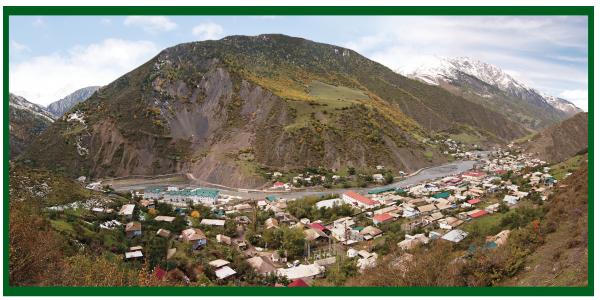 Республика Дагестан,Тляратинский район, с. Тлярата, 2015 годПАСПОРТ ПРОГРАММЫ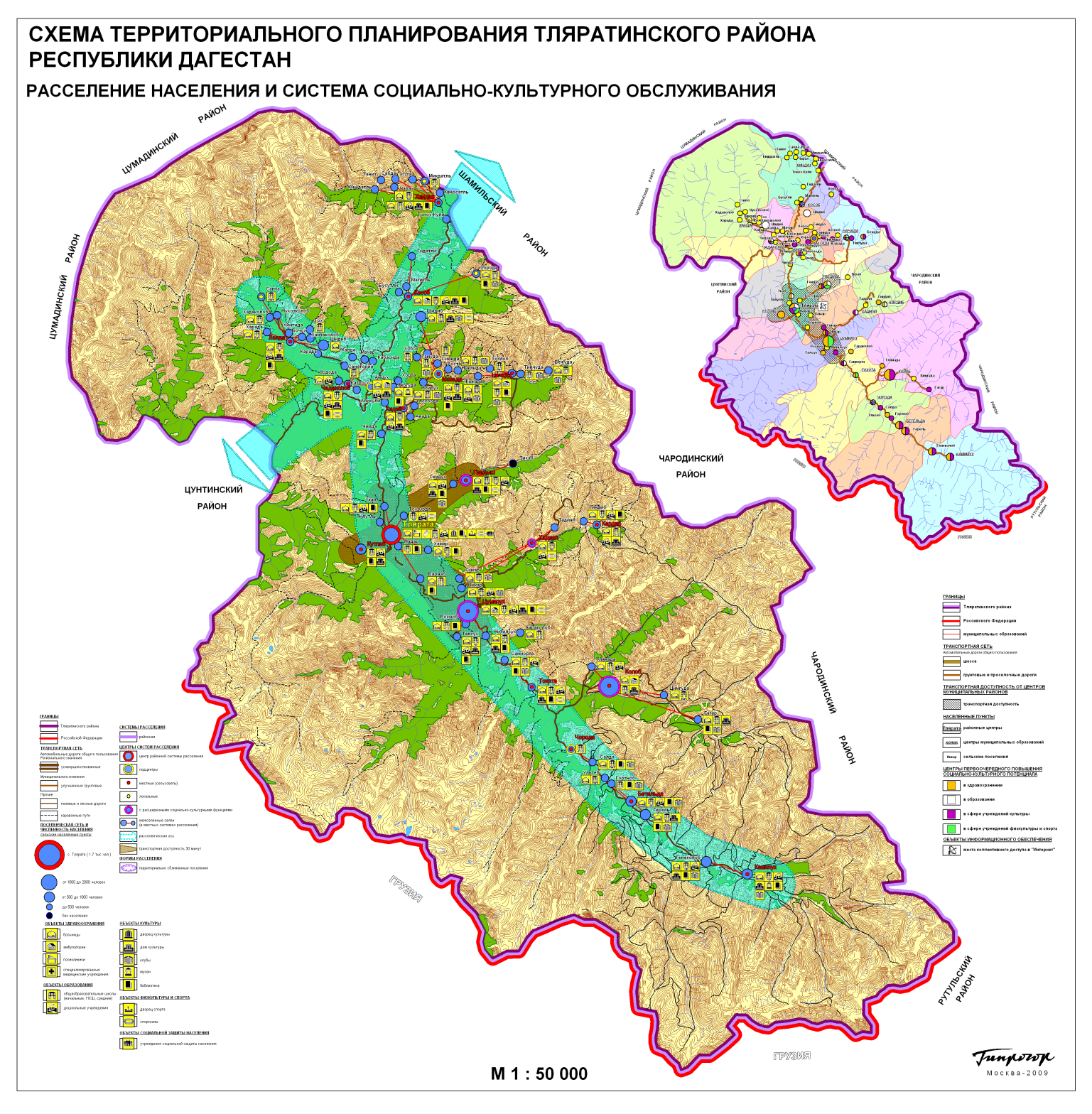 Анализ социально-экономического положения и основные направления развития муниципального образования.Общая характеристика муниципального образования.Тляратинский  район входит  в  состав   горной  зоны  Дагестана, является   глубинным  периферийным  и  труднодоступным  районом  Дагестана, имеет  неблагоприятное  транспортно- географическое   положение  по отношению  к   столичному  центру -  г. Махачкала. Район  граничит с  двумя    иностранными государствами -  Азербайджан  и  Грузия, протяженность  границ  - 85 км, 	Так же   на  севере   граничит с  Шамильским  районом,   на  западе  -Цунтинским    районом   (Бежтинский участок) и  Цумадинским  районом,  на  востоке  –    с   Чарадинским  и   Рутульским  райономи.  Район  образован  в 1926 году.	Территория   района  составляет в  пределах  границы   МО - 161152 га,  или  3,2 %  от  общей   площади  Дагестана.	Население  района  по  состоянию  на  01.01.2015г.  составляет  - 29610 чел.в т.ч. в административных границах района проживает 18507 чел., в зоне отгонного животноводства – 11103 человек.Таблица 1. Перечень сельских поселений, входящих в состав МО «Тляратинский район»	Плотность  населения  -14,6 чел. км2.	Национальный  состав населения:  аварцы - 99,2%,  прочие 0,8%.	Число родившихся за 2014 год составил – 771 чел.Число умерших за 2014 год составил – 88 чел., прирост населения – 683 чел.	Численность постоянного населения составляет – 29610 чел., в том числе в возрасте моложе трудоспособного – 9532 чел., трудоспособном – 13352 чел., старше трудоспособного – 6726 чел.	Численность экономически активного населения составляет – 11829 чел.	Административный    центр -  сел.   Тлярата    с    численностью   населения - 1569 чел.	Наименование ближайшей железнодорожной  станции  гор. Буйнакск,  расстояние от райцентра до г. Буйнакск  -180 км. расстояние  до  г.  Махачкала -  215 км.	На  территории  района  образованно 19  сельских  муниципальных образований,  с  общим числом  сельских  населенных  пунктов -104 ед. в т.ч.  одно  сельское  поселения  - МО   сельпоселения  «сельсовет Гиндибский»  находится  в  Бабаюртовской  зоне  отгонного  животноводства.	Из 104 населенных пунктов - 18 ед. (кутан) находятся  в  зоне  отгонного  животноводства,  здесь  проживают 11103  чел.  (37,5 %) от  общей  численности   населения  района.	Из 86  населенных пунктов в границе МО - 68,  относятся  к  труднодоступным  местностям  РД,  в 30% населенных  пунктов  число  жителей  составляет  до  100 чел. что  говорит о  мелькоселенном   характере  расселения  района.  Также  на  территории  района  имеются  3 населенных пункта   без  жителей.Схема территориального планирования МО «Тляратинский район» Республики Дагестан разработана ОАО «ГИПРОГОР» (Москва), в соответствии с Государственным контрактом № 02/08 от 01.08.2008 г.Особые условия:Тлярантинский район является глубинным периферийным и труднодоступным горным районом Дагестана. На территории Тляратинского муниципального района 75,0% (68)населенных пунктов, в соответствии с Законом Республики Дагестан от 5 мая . №25 «О перечне труднодоступных и отдаленных местностей в РД» отнесена к труднодоступным местностям Республики Дагестан. Ктруднодоступным местностям относятся:село Анада, село Барнаб, село Бежуда, село Бетельда, село Бочох, село Бусутли, село Гагар, село Гараколоб, село Гведыш, село Гебгуда, село Генеколоб, село Герель, село Гидатли, село Гиндиб, село Гендух, село Гортноб, село Жажада, село Изта, село Кабасида, село Камилух, село Кардиб, село Катросо, село Кверсатль, село Кишдатль, село Колоб, село Кутлаб, село Ланда, село Мазада, село Мачар, село Магитль, село Микдатль, село Надар, село Начада, село Никлида, село Никар, село Нойрух, село Нухотколоб, село Роста, село Сабда, село Саниорта, село Салда, село Санта, село Сикар, село Синида, село Тадиял, село Тамуда, село Талсух, село Тинчуда, село Тихаб, село Тлобзода, село Тлянада, село Тохота, село Ульгеб, село Хамар, село Хорода, село Хадиял, село Хадаколоб, село Хидиб, село Хиндах, село Хинтида, село Хобох село Хорта, село Хотлоб, село Цимгуда, село Цумилух, село Чарах, село Чодода, село Чорода, село ЧадаколобК отдалённым местностям Тляратинского района в соответствии с вышеуказанным законом относятся населенные пункты, расположенные в зоне отгонного животноводства.Тляратинский район является приграничной территорией республики.Транспортно-географическое положение Тляратинского муниципального района – неблагоприятно. Тляратинский район занимает глубинное положение по отношению к столичному центру – г. Махачкала и большинству центральных районов республики, расположен отдаленно от главных транспортных коммуникаций, замкнут горными хребтами и отрогами, имеет только два  транспортных выхода – на территорию Шамильского и Цунтинского районов по автомобильной дороге. Расстояние до ближайшей железнодорожной станции Буйнакск – 180 км.Современная сеть автодорог района, обеспечивающая его внешние связи, включает: автомобильные дороги республиканского  и межмуниципального значения. Автомобильные дороги федерального значения на территории муниципального района  отсутствуют. Общая протяженность автомобильных дорог общего пользования в границах района составляет 212,3 км.Связь с другими районами республики, а также с другими регионами России осуществляется только по территории Шамильского района. В перспективе возможно обеспечение транспортных связей с Азербайджаном, а также Грузией при строительстве трансграничных автомобильных дорог. Тляратинский район является единственным районом республики, имеющим границу с двумя иностранными государствами: Грузией и Азербайджаном, протяженность границы – 85 км.Муниципальное образование «Тляратинский район» имеет  замкнутую хребтами и отрогами территорию, с континентальным климатом, с эрозионно-тектоническим сильно расчленённым рельефом.Территория района испещрена многочисленными глубоко врезанными долинами рек.Почвы района меняются от бурых-лесных в северо-восточной части района, до горно-луговых на вершинах хребтов и склонах всех экспозиций под покровом сильно развитой луговой альпийской, субальпийской и послелесной (у верхней границы лесного пояса) растительности и подвержены всем видам эрозии. Практически вся территория района подвержена опасным природным процессам (землетрясения, оползни, осыпи и обвалы, сели и лавины, камнепады и др.). По комплексу природных факторов территория относительно благоприятна для отдельных видов хозяйственной деятельности, в первую очередь сельского хозяйства (прежде всего животноводства), туризма и рекреации. По условиям строительства выделены территории с особо сложными условиями и исключаемые  из масштабного градостроительного освоения.Из природных ресурсов наиболее ценны – земельные, лесные ресурсы, земли сельскохозяйственного назначения (альпийские и субальпийские луга), водные ресурсы, в т.ч. родниковые воды,  туристско–рекреационные ресурсы, минеральные источники, лекарственные растения. Район имеет низкий потенциал собственных земельных ресурсов, прежде всего земель сельскохозяйственного назначения. Леса, занимающие около 20% территории, имеют защитные функции (но существует проблема несанкционированной вырубки лесов), запасы подземных вод не разведаны, Большую территорию занимают особо охраняемые природные территории, со строгими регламентами для хозяйственной деятельности: государственный природный заказник «Тляратинский», площадью 83,5 тыс. га, Кособско-Келебский государственный заказник республиканского значения, а также - пограничная зона, примыкающая к Государственной границе РФ.Тляратинский район в целом имеет пониженный потенциал земельных ресурсов для развития сельскохозяйственного производства, но с учетом располагаемых земель на плоскости, ситуация с земельными ресурсами относительно благоприятна.Леса имеют защитные функции (лесистость территории – 27,6%), запасы подземных вод не утверждены, требуется утверждение и разведка запасов пресных подземных вод. Водоснабжение населенных пунктов района осуществляется из родников и ручейков, расположенных поблизости. На территории Тляратинского района каких-либо крупных месторождений полезных ископаемых нет. Имеются мелкие месторождения строительных материалов, используемых местным населением в строительных целях. При наличии богатых туристско-рекреационных ресурсов, инфраструктура туристско-рекреационной деятельности не развита. Бальнеологические ресурсы не используются в общественных целях.Памятники истории, культуры и архитектуры нуждаются в проектировании охранных зон, капитальном ремонте и реставрации. Градостроительная ситуация – сложная, ее особенности и проблемы связаны, прежде всего, с ограниченными территориями для градостроительного и хозяйственного  освоения, действием опасных природных процессов и крайне сложными инженерно-строительными условиями территории, наличием зон с особыми условиями использования территории, а также низким уровнем развития социальной, транспортной и инженерной инфраструктуры. 	Дорожная сеть – самое слабое место территории: низкое качество покрытия многих автодорог, преобладание автодорог низших технических категорий (четвертой и пятой); множество лавиноопасных участков дорог, а также других природно-климатических условий (колебания температур, рассеченный рельеф, оползни), ухудшающих качество автодорожной сети.Населенные пункты не газифицированы, имеются проблемы с водоснабжением и электроснабжением.  В границах района существующая система расселения сложилась исторически под влиянием природных и социально-экономических условий,включающей в себя локальные системы расселения и характеризуется наличием большого количества мелких населенных пунктов. Спецификой системы расселения является сельская форма и горный тип расселения. Климат Тляратинского района континентальный, имеющий свои особенности, обусловленные близостью к Главному Кавказскому хребту и высотной поясностью.Средняя температура в холодный период (ноябрь-март) опускается ниже -8 0С, в долинах рек до 0 – (-20С). Среднемесячная температура составляет -2,4 0С.На территории района заморозки возможны в течение всего года.В теплый период (апрель-октябрь) температура составляет +12 - +20оС, в долинах поднимается до +220С, среднемесячная температура – +12,3 0С. Средняя продолжительность периода с температурой воздуха выше 100 С в долине 140-180 дней, выше 100-140 дней, в субнивальном поясе менее 100 дней, в зоне вершин хребта средние суточные температуры выше +100Сотсутствуют. Продолжительность солнечного сияния за год на территории Тляратинского района 2000 и менее часов.Абсолютная максимальная температура +35 0С, а минимальная -330С.Изотерма июля +16 0С в долине, выше на склонах +12 0С. Изотерма января -8 0 С. Средняя годовая изотерма +4 0С в зоне хребта 00 С.Среднее годовое количество осадков в долине Джурмута 600-800 мм, на склоне северной экспозиции Главного Кавказского хребта в зоне альпийских и субальпийских лугов 800-1000 мм, в нивальном поясе менее 500 мм.Средняя годовая скорость ветра в южной части района не выше 
2 м/сек, в северной составляет 2-3 м/сек.В общем, климатические условия района не препятствуют проведению любых видов хозяйственной деятельности, в том числе, -рекреации.ПочвыПочвенный покров, в основном, представлен бурыми лесными, горно-луговыми и горно-луговыми примитивными почвами. Бурые лесные почвы распространены под сосново-березовым криволесьем по склонам северной, северо-восточной, северо-западной экспозиций бассейнов рек на высотах до 1600-2200м.Горно-луговые почвы сформировались в основном в интервале абсолютных высот 1200-3500 м (в отдельных случаях нижняя граница может опускаться по склонам северных экспозиций до 1000 м) на вершинах хребтов и склонах всех экспозиций под покровом сильно развитой луговой альпийской, субальпийской и послелесной (у верхней границы лесного пояса) растительности.Содержание гумуса изменяется в пределах 6-10%.Эродированность почв составляет 75%.Растительный и животный мирРастительность горного Тляратинского района отличается богатством и разнообразием. Этому способствует сложный высокогорный рельеф, определяющий различие в микроклиматических, почвенных и т.д. условий произрастания растений. Наиболее характерны для Тляратинского района следующие растительные комплексы:субальпийских лугов;альпийских лугов;сосновых и березовых лесов;осыпей и скал;субнивального пояса.Растительность субальпийских лугов В состав субальпийских лугов могут проникать лесные и степные виды из соседних лесов и горных степей. Таким образом, субальпийский пояс довольно пестр.Растительный покров субальпийского луга состоит из следующих основных видов: Буквица крупноцветковая, клевер волосистоголовый, лютик кавказский, ветреница пучковатая, тмин обыкновенный, скабиоза кавказская, пиретрум розовый, горец мясокрасный, вейник тростниковидный, полевица плосколистная, полевица волосовидная, пушистый колосок альпийский, тысячелистник обыкновенный, звездовка Биберштейна, звездовка большая, герань Рупрехта, клевер луговой, клевер непостоянный, голровчатка гигантская, лядвенец кавказски, бутень розовый, василек укороченный, тмин кавказский, минуарция черкасская, колокольчик Траутфеттера, колокольчик холмовой, низкозонтичник бесстебельный, борщевик жесткий, незабудка альпийская, борщевик Сосновского, мытник сжатый, белокопытник белый, окопник кавказский, окопник шершавый, борец восточный, борец носатый, живокость извилистая.Растительность альпийских луговАльпийские луга занимают пологие склоны и понижения.Состав растительности альпийских лугов представляют:манжетка кавказская, скабиоза редкоцветковая, манжетка шелковистая, тмин кавказский, подорожник скальный, одуванчик скердоподобный, колокольчик реснитчатый, лапчатка Рупрехта, остролодочник синий, астрагал горный, мытник толстоносый, горечавка угловатая, горечавка джимильская, первоцвет холодный, первоцвет Рупрехта, низколодочник бесстебельный, минуарция ситовидная, сушеница приземистая, первоцвет мучнистый, хохлатка альпийская, мятлик альпийский, душистый колосок альпийский, котобразела пестрая, кольподиум разноцветный, тимофеевка альпийская, овсяница Воронова, осока Юэта, осока горнолюбивая, овсяница овечья, осока колосистая, белоус торчащий, овсяница простертая, костер пестрый, камнеломка кистистая, камнеломка мускусная, очиток тоненький, чабрец монетный, проломник албанский, незабудка альпийская.Относительно устойчивым и своеобразным типом растительности в альпийском поясе можно выделить родореты. По склонам гор они опускаются вниз и контактируют с высокогорными лесами. В родоретах отмечаются кустарники: рододендрон кавказский, волчеягодник скученный, ива копьевидная, водяника кавказская, черника обыкновенная, брусника обыкновенная, В травянистом ярусе представители альпийских лугов. Иногда родореты так густы, что травянистая растительность под ними совсем отсутствует.Сосновые и березовые леса лежат в пределах субальпийского пояса. По слагающим эти леса породам, можно выделить следующие: сосновые, березовые и смешанные. Чистые группировки из сосны или березы встречаются редко; у березы они занимают преимущественно верхнюю границу леса. В травянистом ярусе лесов много представителей соседних субальпийских лугов.Основные виды древесных лесообразующих пород: сосна Сосновского, рябина обыкновенная, черемуха обыкновенная, береза повислая, береза Литвинова, ива козья, дуб крупнопыльниковый, ясень обыкновенный, граб кавказский, осина-тополь дрожащий, ольха серая, клен остролистный, клен Траутфеттера.Кустарники представлены следующими видами: Рододендрон кавказский, жимолость кавказская, смородина Биберштейна, можжевельник полушаровидный, можжевельник продолговатый, черника обыкновенная, брусника обыкновенная, бересклет бородавчатый, машина Буша, барбарис грузинский, кизильник цельнокрайный, калина гордовина, костяника.Травянистый ярус состоит из: грушанка средняя, грушанка малая, рамишия малая, мятник боровой, вейник тростниковый, мятник длиннолистный, псефеллюс беловатый, лен жилковатый, ветреница кавказская, осока лесная, купена мутовчатая, крестовик бородавниковый, водосбор кавказский, астрагал козлятниковидный, валериана чесночницелистная.Сравнительно редко в этих лесах можно встретить: бук восточный, грушу кавказскую, яблоню восточную.Растительность скал и осыпейРастительность скал и осыпей является интразональным типом, занимая большие площади в субнивальном, альпийском и субальпийском поясах. Она отличается богатством и эндемизмом.Состав видов растительности скал и осыпей следующий:Лжепузырник пальчатый, котловник лежачий, яснотка войлочная, норичник малый, лютик паутинистый, фиалка мелкая, камнеломка Рупрехта, камнеломка кистистая, хохлатка альпийская, хохлатка бледноцветковая, камнеломка хрящеватая, камнеломка Мейера, камнеломка можжевелолистная, крупка моховидная, крупка мягкая, желтушник грузинский, гипсолюбка узколистная, норичник пестрый, смолевка карликовая, смолевка горицветовидная, молодило кавказское, валериана скальная, валериана приальпийская.Растительность субнивального поясаРасполагается выше альпийского и с ним смыкается. Его иногда называют поясом горных каменистых тундр. Здесь расселяются преимущественно представители скал, осыпей, и альпийского пояса, однако отмечаются и характерные виды, такие как: кисличник двупестичный, манжетка шелковистая, манжетка сетчатожилковая, минуарция черепитчатая, минуарция неприятная, крестовник одуванчиколистный, овсяница Воронова, лисохвост ледниковый, лисохвост пушистоцветковый, ясколка пурпурная, крупка бруниелистная, крупка стручковая, горечавка Прометея, фиалка мягкая, ясколка Казбекская, копеечник кавказский, ясколка обыкновенная, ясколка полиморфная, буквица белоснежная, хохлатка альпийская, песчанка горицветная, осока печальная, очиток тоненький.Животный мир района весьма разнообразен и представлен многими видами млекопитающих, птиц, рептилий, амфибий и рыб. Из копытных здесь обитают тур дагестанский, безоаровый козел, благородный олень, косуля, кабан, серна. В заказнике также представлены рысь, медведь, барсук, куница каменная, выдра, лиса, заяц-русак, белка, улар кавказский, тетерев кавказский, кеклик, сизый голубь, орел-бородач, беркут, гриф, стервятник, белоголовый сип. Из рептилий – гюрза, обыкновенная гадюка и уж. В водоемах – озерная и ручьевая форели, усач.Гидрографическая сетьГидрографическая сеть на территории Тляратинского района отличается значительной густотой. Здесь находятся истоки Аварского Койсу, одного из притоков крупнейшей реки Дагестана Сулак. Самая крупная река Тляратинского района - Джурмут, которая принимает справа и слева ряд притоков Сантлер, Хумрин, Бакадух-Ор, Калак-Ор, Цемал-Ор,  Педжиасаб и др.Питание рек смешанное, преобладает снеговое и дождевое, грунтовое незначительное. В связи с тем, что в горах зимой осадки выпадают в виде снега, для рек характерна четко выраженная зимняя межень. Весеннее половодье начинается в апреле. Характерны летние паводки в связи с увеличением количества осадков и с таянием  летом снегов в высокогорье.На территории района имеется много горных озёр.Рельеф и элементы геоморфологииСогласно физико-географическому районированию территория района относится к Горно-Дагестанской области Большого Кавказа, занимая его высокогорную часть.  Согласно геоморфологической карте Дагестана для территории Тляратинского района характерен эрозионно-тектонический рельеф с сильно расчленёнными хребтами с реликтами гляциальных форм в области Водораздельного и Бокового хребтов. Абсолютные отметки территории изменяются от 1665 м до 3800 м и выше. Размах рельефа составляет около 1200 м.Территория района испещрена многочисленными глубоко врезанными долинами рек. Иногда глубина вреза превышает 300-400 м.Опасные геологические процессыИз опасных геологических процессов на территории района широко развиты как эндогенные, так и экзогенные геологические процессы.  Эндогенные процессы Эндогенными, т.е. внутренними геологическими процессами, определяется высокая сейсмичность района. Сейсмичность – это наиболее опасное природное геологическое явление, с которым могут быть связаны разрушительные землетрясения.Сейсмичность рассматриваемой территории, в основном, 9 баллов и лишь на крайнем севере – 8 баллов.Высокая сейсмичность территории обусловлена современными тектоническими движениями, т.е. движениями земной коры, происходящими в настоящее время или происходившими несколько сотен лет назад, выражающимися в поднятиях, опусканиях и сдвигах земной коры. Сейсмическая интенсивность выбранной под строительство площадки может отличаться от фоновой, как в большую, так и в меньшую сторону в зависимости от грунтовых условий. Землетрясения даже невысокой интенсивности могут быть причиной активизации и проявления многих экзогенных процессов.Юго-западная часть территории Тляратинского района приурочена к эпицентральной зоне землетрясений, установленной по макросейсмическим данным в доинструментальный период.Экзогенные процессы. В рассматриваемом районе наиболее развиты эрозионные, обвально-осыпные, оползневые процессы, а также возможны сели и лавины.Эрозионным процессам подвержена значительная территория района. Здесь наблюдаются все виды эрозии: водная, ветровая, боковая и русловая эрозия рек.Оползневые процессы, осыпи и обвалы. Оползни и обвалы  развиваются на относительно крутых склонах гор, в выемках дорог, в речных долинах, подверженных боковой эрозии, и в местах скопления осыпей. Породы, слагающие склоны, сильно выветрены и трещиноваты, растительный покров нарушен. Достаточно небольшого толчка, чтобы породы, разбитые трещинами на блоки, начали смещаться по склону.   Высокая сейсмическая активность может быть причиной образования  многочисленных крупных оползней и обвалов. Наряду с сейсмичностью возникновению и активизации оползней способствуют обильные продолжительные осадки, утяжеляющие породы склона.Техногенные факторы (распашка и подрезка склонов, заготовка дров, строительство зданий, дорог и многое другое) усугубляют естественные причины оползнеобразования.Сели широко развиты на территории района. Селеносными являются многие водотоки. Продукты выветривания, сместившиеся по склонам, представляют собой материал для образования селей. Водной составляющей для них являются атмосферные осадки. Преобладают водокаменные сели.Лавины. Лавинной опасности подвержена  вся территории района. Граница лавиноопасной зоны (по данным предыдущих исследований) проходит значительно севернее района.При определённых метеорологических условиях снега приходят в движение, что является  причиной схода лавин.Земельные ресурсыЗемельный фонд Тляратинского района составляют земли, расположенные в пределах границ муниципального образования и земли, находящиеся на территории других районов Дагестана, и равен 216,4 тыс.га.Собственные земли района (без площади земель  государственного земельного фонда, расположенного в районе), занимают территорию, равную 140,4 тыс.га, что в 1,2 раза больше, чем в среднем по всем районам Республики – 120.8 тыс.га.РАСПРЕДЕЛЕНИЕ ЗЕМЕЛЬНОГО ФОНДА ТЛЯРАТИНСКОГО РАЙОНА ПО КАТЕГОРИЯМ ЗЕМЕЛЬДанные таблицы показывают, что Тляратинский район имеет пониженный потенциал земель сельскохозяйственного назначения, - их доля в общей площади земель составляет 80,5%, при значении этого параметра в среднем по республике - 86,6%, в то время как доля земель лесного фонда составляет 18,4 % при значении параметра по республике - 8,4%. Из общей площади земельного фонда Тляратинского района  площадь земель, арендуемых на территории других районов республики и Республики Калмыкия, а так же земли государственного земельного фонда расположенного в своем районе, составляет 55,3 тыс.га (25,5%), в том числе:Бабаюртовский – 23,0 тыс. га или 10,6%;Тляратинский – 10,0 тыс. га или 4,6Республика Калмыкия – 1,5 тыс. га или 0,7%;ГЗФ в своем районе – 20,8 тыс. га или 9,6%.Минерально-сырьевые ресурсыНа территории Тляратинского района каких-либо крупных месторождений полезных ископаемых нет. Имеются мелкие месторождения строительных материалов, используемых местным населением в строительных целях.Водные ресурсыВодные ресурсы района представлены поверхностными и подземными водами.Поверхностные воды. Ресурсы поверхностных вод на территории района определяются величиной стока всех рек и примерно составляет около 1 км3/год. Сток крупных и малых рек увеличивается с марта по июнь, когда происходит таяние сезонных снегов и выпадают осадки. Весной проходит от 30 до 60 % годового объёма стока на всех реках. С июня по ноябрь водность рек начинает сокращаться, но случаются паводки, связанные с выпадением осадков.В зимний период все реки переходят на подземное питание и сток сокращается. Минимальный сток наблюдается в феврале, когда исчерпываются ресурсы подземных вод.Речные воды используются для водоснабжения хозяйства и населения, рыбного хозяйства.Подземные воды. Прогнозные эксплуатационные ресурсы пресных подземных вод Тляратинского района составляют всего лишь 0,08 тыс. м3/сут.Очевидно, что на территории района необходимо проведение работ по поискам и разведке запасов пресных подземных вод.Лесные ресурсыВ соответствии с Лесным планом РД, Тляратинский район входит в лесной район «Северо-Кавказский горный район», в Тляратинское и Бежтинское лесничество.Общая площадь лесов Тляратинского и Бежтинского лесничества, включая леса сельхозформирований, в границах территории Тляратинского района, составляют 50,6 тыс. га. Процент лесистости – 27,6%.СОСТАВ ЛЕСОВ, ИХ МЕСТОНАХОЖДЕНИЕ, КОЛИЧЕСТВО СОЗДАННЫХ ЛЕСНИЧЕСТВ, ИХ ПЛОЩАДЬ И ЛЕСИСТОСТЬ ТЕРРИТОРИИ ТЛЯРАТИНСКОГО РАЙОНА НА 01.01.2015 Г.(площадь в га; лесистость в %)Преобладающие породы – дуб. Средний класс пожарной опасности – 3,6 (из 1-5 классов пожароопасности).Все леса защитные.Категории защитности ( по учету л/ф на 01.01.08).Противоэрозионные леса.Возраст рубок – 61-70 лет (VII класс возраста).Фактические объемы заготовки ликвидной древесины по Тляратинскому и Бежтинскому лесничеству, включая Тляратинский район за 2007 г. –5,3 тыс.м3 (10,9% от общего объема заготовок по республике).ПРИОРИТЕТНЫЕ ВИДЫ ИСПОЛЬЗОВАНИЯ ЛЕСОВ, ЛЕСНОГО ФОНДА БЕЖТИНСКОГО И ТЛЯРАТИНСКОГО ЛЕСНИЧЕСТВАII. Анализ социально-экономического развития МО «Тляратинский район»1.1. Агропромышленный комплексСельское хозяйствоСельское хозяйство является ключевым сектором экономики муниципального образования «Тляратинский район».  Производством сельскохозяйственной продукции здесь занимаются 136 предприятий, 60 крестьянских (фермерских) хозяйств, 5430 личных хозяйств населения. В отрасли занято более 6,15 тыс. человек, что составляет 20,8 % всего населения муниципального района.Таблица 1.  Динамика численности производителей сельхозпродукции в муниципальном образовании «Тляратинский район» (единиц)Источник: данные администрации МОВ 2014 г. объем производства продукции сельского хозяйства МО составил 1750,4 млн. руб., (1,84% от республиканского показателя), в том числе объем производства продукции растениеводства – 427,8 млн руб., животноводства – 1322,6 млн. руб. Данная структура производства свидетельствует о животноводческой специализации МО.Таблица 2. Объёмы производства продукции сельского хозяйства в хозяйствах всех категорий  в  муниципальном образовании «Тляратинский район» (млн.руб.)Источник: данные Дагестанстат и администрации МОЗначительная часть производства продукции сельского хозяйства приходится на личные и крестьянские (фермерские) хозяйства, доля которых в общей структуре производства в 2014 г. составила 62,3 % и 12,7 % соответственно. В сельскохозяйственных предприятиях производится 25,0 % всей сельскохозяйственной продукции.Общая площадь сельскохозяйственных угодий муниципального района в 2014 г. составила 63,7 тыс. га (1,9 % всех сельхозугодий республики), в т.ч. расположенных в административных границах района – 29,2 тыс. га.  В структуре сельскохозяйственных угодий значительную долю занимают пастбища – 48,5 тыс.га или 76,1 %, сенокосов – 6,5 тыс.га (0,1 %), пашенных земель – 3,9 тыс. га (0,06 %). Площадь неиспользуемых сельскохозяйственных угодий МО составила в 2014 г. – 4,8 тыс.га (0,08%), которая осталась на уровне  2010 года.Таблица 3.  Динамика площадей сельскохозяйственных угодий по категориям хозяйств в муниципальном образовании «Тляратинский район» (га)Источник: данные Дагестанстат и администрации МОВ 2014 г. площадь сельскохозяйственных угодий муниципального района на одного человека составляла 2,2 га, что в 1,7 раз выше среднего значения показателя по республике (1,3 га/чел).Площадь пашни района на одного жителя составила соответственно – 0,14 га/чел., что на 30 % меньше среднереспубликанского показателя.В структуре пашни доля сельскохозяйственных предприятий в 2014 г. составила 82,1% (2,3 тыс.га), КФХ – 0,4% (0,01тыс.га), личных хозяйств населения – 17,9% (0,5 тыс.га).Площадь орошаемых земель в целом по МО составляет 3,8 тыс.га (1,0 % от общей площади орошаемых земель республики). В структуре орошаемых земель 100,0 %, составляет пашня. Анализ площадей сельскохозяйственных угодий показал, что МО «Тляратинский район» имеет повышенный уровень обеспеченности населения сельскохозяйственными угодьями и средний уровень обеспеченности пашней.Животноводство занимает лидирующее место в сельском хозяйстве муниципального образования. Основой конкурентоспособности животноводческой отрасли является высокая экологичность, оптимальное соотношение категорий «цена–качество», накопленный многими поколениями опыт.Отрасль ориентирована на удовлетворение продовольственных потребностей населения на внутреннем и внешнем рынках.Таблица 4.  Поголовье скота и птицы в хозяйствах всех категорий в муниципальном образовании «Тляратинский район» (тыс.гол.)      Источник: данные Дагестанстат По состоянию на 01.01.15г. численность поголовья крупного рогатого скота в  МО  составила – 29,3 тыс.голов (2,0 % от среднереспубликанского поголовья КРС), в т.ч.  коров – 14,8 тыс.голов (2,5 %), мелкого рогатого скота – 163,7 тыс.голов (2,3 %). В 2014 г. в муниципальном районе было произведено 5,4 тыс. тонн мяса в живом весе (2,2 % от производства мяса в республике), молока – 18,5 тыс. тонн (2,3 %), шерсти – 300 тонн (2,1 %).Таблица 5.   Объемы производства основных видов продукции животноводства во всех категориях хозяйств в натуральном выражении в муниципальном образовании  «Тляратинский район»  (тонн)Источник: данные Дагестанстат В 2014 г. производство мяса увеличилось на 49,7 % относительно 2011 г., шерсти соответственно – 43 %, молока – 22,9 %,производство яйца увеличилось – на 48 %.Анализ показателей продуктивности животноводства показывает наличие значительного потенциала  в отрасли. Таблица 6.  Показатели продуктивности животноводства во всех категориях хозяйств в муниципальном образовании «Тляратинский район»Источник: данные администрации МОИмеющееся поголовье крупного и мелкого рогатого скота в муниципальном районе характеризуется низкими продуктивными качествами, что отражается на себестоимости производимой продукции. Факторами, обусловливающими рост объемов производства продукции, являются: значительное увеличение показателей продуктивности поголовья за счет улучшения условий содержания животных, породных характеристик стада и качества кормления, применения новых технологий выращивания скота и производства кормов.Низкий уровень технического и технологического оснащения, неразвитость племенной, зоотехнической,  селекционной работы, неудовлетворительное состояние и использование естественных кормовых угодий, слабая кормовая база, низкие показатели продуктивности и низкая экономическая мотивация сельскохозяйственных товаропроизводителей в производстве мяса,  отсутствие необходимой логистики привели к тому, что продукция животноводства в муниципальном районе отличается высоким уровнем затрат на ее производство. Это в свою очередь привело к отсутствию интереса у инвесторов в создании предприятий переработки молока, мяса, шкур, шерсти.Доля растениеводства в структуре выпуска продукции сельского хозяйства МО составляет 24,4%. Вся посевная площадь под урожай 2014 г. составила 2,5 тыс.га (64,1% от общей площади пашни МО). В структуре посевных площадей по видам сельскохозяйственных культур основную долю занимают зерновые – 33,0 %, картофель – 27,4 %, кормовые культуры – 25,6 %. Таблица 7. Структура используемых посевных площадей сельскохозяйственных культур в хозяйствах всех категорий в муниципальном образовании «Тляратинский район»  (га)Источник: данные администрации МОЗа период 2011-2014 гг. среднегодовое производство картофеля составило 6,0 тыс.тонн, зерновых – 1,8 тыс. тонн, овощей – 4,0 тыс.тонн. По ключевым позициям растениеводства посевные площади не менялись, однако в 2012 г. произошел существенный подъем валовых сборов относительно среднегодового производства 2008-2011 гг. Таблица 8. Динамика валового сбора и урожайности основных сельскохозяйственных культур в муниципальном образовании «Тляратинский район»  (хозяйства всех категорий)Источник: данные администрации МОВаловой сбор зерновых за 2014 г. составил 2,29 тыс. тонн в весе после доработки, что на 28,9 % больше чем в 2011 году. Урожайность зерновых составила в 2014 г. 27,8 ц/га. Объемы производства зерна из года в год незначительно увеличиваются. В муниципальном районе необходимо увеличение производства фуражного зерна, для развития кормовой базы животноводства. Аналогичная ситуация и с производством овощей и картофеля, производство которых увеличилось в 2014 г. относительно 2011 г. на 20,1 % и 36,5 % соответственно.Низкие показатели урожайности основных видов продукции растениеводства, выявляют проблемы отсутствия элитных семян, удобрений для повышения плодородия почв, состояния мелиоративных систем, состояния машинно-тракторного парка, внедрения новых технологий и прочее.Значительный потенциал имеет овощеводство закрытого грунта, развитие которого позволит производить относительно недорогую конкурентоспособную продукцию круглый год. Перспектив развития  имеет садоводство. Тляратинский район в целом имеет высокий потенциал земельных ресурсов для развития сельскохозяйственного производства, с  учетом располагаемых земель на плоскости, ситуация с земельными ресурсами относительно благоприятна (наличие значительных площадей при относительно низких демографических ресурсах).Для развития животноводства и растениеводства Тляратинский район обладает благоприятными условиями – наличием значительных площадей под пастбищами и пашен, прежде всего на землях отгонного животноводства. Рост объёмов производства продукции возможен как за счёт увеличения поголовья и посевных площадей, так и за счёт значительного роста показателей продуктивности и урожайности.	Получено на развитие сельского хозяйства из бюджета всех уровней средства: в 2011 г. – 11200,0 тыс. руб.в 2012 г. – 26000,0 тыс. руб.в 2013 г. – 31500,0 тыс. руб.в 2014 г. – 35750,0 тыс. руб.	Эти средства в основном направлены на обеспечение производство продукции животноводства, растениеводство, улучшение жилищных условий, мелиоративные работы, получение грантов и т.д.1.2. ПромышленностьЭкономика Тляратинского района имеет сельскохозяйственную специализацию.Из промышленных предприятий на территории района функционируют 5 пекарен и асфальтобетонный завод в с. Анцух, введенный в эксплуатацию в 2014 году. Переработка сельскохозяйственного сырья и производство легкой промышленности отсутствует.1.3. Строительство, ЖКХ и инвестиции.В 2014 г. на территории МО в строительстве было задействовано  5 организаций, в которых занято около 75 человек. Значимую роль в строительном производстве играет малый строительный бизнес.  Объем инвестиций в основной капитал за счёт всех источников финансирования в 2014 г. составил – 196,7 млн. рублей. В 2011 году – 376,84 млн. руб.Ввод в действие новых основных фондов в 2014 г. составил 185,0 млн.руб. В 2014 г. общее количество введенного жилья составило 3,8 тыс. кв. м, которые полностью построены за счет средств индивидуальных застройщиков. Данные по вводу в действие жилых домов нестабильны. Основными причинами сложившейся ситуации являются низкий уровень доходов населения, недостаточная развитость институтов кредитования,  отсутствие механизма ипотечного кредитования.Таблица 9. Ввод в действие жилых домов в муниципальном образовании «Тляратинский район»  (тыс. кв. м)Источник: данные администрации МОСтроительство объектов социально-культурного и коммунального назначения осуществляется в основном за счет государственных капитальных вложений.Проектируемое строительство объектов производственного назначения, переработки сельскохозяйственной продукции, ремонт и строительство дорог, ремонт и строительство объектов социально-культурного обслуживания населения, строительство электросетей и объектов коммунального хозяйства будет способствовать развитию строительной деятельности на территории района, увеличению численности занятых в строительстве, снижению уровня безработицы.Жилищный фонд Тляратинского муниципального района на 01.01.2015 г. составил 251,6 тыс.кв.м или 0,5 % от общей площади Республики Дагестан. Весь жилищный фонд находится в сельской местности.В районе наблюдается относительно невысокая обеспеченность населения общей площадью жилых домов – 10,7 кв./м на человека (ниже среднереспубликанского – 16,9 кв./м на человека. Весь жилищный фонд находится в капитальных (каменных, кирпичных) строениях. Вместе с тем, порядка 40 % построек возведено до 1945 года. Площадь ветхого и аварийного жилищного фонда по району составила 65,3 тыс.кв.м (27,1 % от общей площади жилищного фонда района), что находится на среднереспубликанском уровне (27 %). Все населённые пункты на территории района не газифицированы. 1.4. Транспорт и связь1.4.1. Транспортная инфраструктураТекущее состояние и ограничения развития транспортной сети района предопределены горным пересеченным рельефом с неблагоприятными геолого-геоморфологическими процессами. К положительным чертам транспортной сети района можно отнести:- разветвленную сеть автодорог, подходящих ко всем населенным пунктам;К отрицательным чертам транспортной сети района можно отнести:- отсутствие всех видов транспорта, кроме автомобильного;- отсутствие газификации населенных пунктов;- изолированность района от большинства соседних районов республики;- низкое качество покрытия многих автодорог, преобладание автодорог низших технических категорий (пятой, четвертой и третьей);- множество лавиноопасных участков дорог, а также прочих природно-географических условий (колебания температур, оползни), ухудшающих качество автодорожной сети.На территории муниципального образования функционирует только автомобильный транспорт. В 2014 г. грузооборот составил  – 12,91 тыс. т-км (2011 г. – 12,16 тыс. т-км), пасажирооборот  – 7,8 тыс. пасс-км (2011 г. - 6,8пасс-км). За 2011-2014 гг. отмечен рост  грузооборота – на 6 %, пассажирооборота на 15 %.  На пассажирских маршрутах общего пользования задействовано 18 автотранспортных единиц.Таблица 10. Объемы грузооборота и пассажирооборота автомобильного транспорта в муниципальном образовании «Тляратинский район»Источник: данные администрации МОПротяженность автомобильных дорог общего пользования в границах района на 01.01.15 г. составляет 213,3 км, из которых республиканского значения (4 категория) – 31,0 км, местного значения (5 категория) – 182,3 км. По типу покрытия: асфальтобетон – 0,8 км, гравийное покрытие – 212,5 км. Плотность автомобильных дорог общего пользования на 1.01.15 г. составляет 133 км/1000 кв.км. Приведённые данные показывают низкий уровень развития автодорожной инфраструктуры.В связи с ростом благосостояния жителей района в перспективе будет увеличиваться транспортная подвижность. В первую очередь, это произойдет за счет дальнейшего увеличения парка индивидуального автотранспорта, и в меньшей степени – произойдет увеличение межрайонных и внутрирайонных транспортных потоков с использованием общественного транспорта.На автодорогах муниципального образования мосты – 30 шт. (700 п.м.). Железнодорожных переездов на территории района нет.При неблагоприятных погодных условиях затруднен проезд к населённым пунктам района.Развитие и совершенствование в перспективе автодорожной сети района определяется развитием как сельскохозяйственного, так и промышленного производства, изменением системы расселения (неравномерный рост числа жителей большинства населенных пунктов в районе), увеличением, а также диверсификацией транспортируемых грузов, в том числе сельскохозяйственных, строительных, бытовых грузов, продуктов питания. Все автодороги, на которых существует или предусматривается регулярное движения автобусов общего пользования (по регулярным маршрутам) должны иметь соответствующую проходимость (не ниже 4 категории, с хорошим или с удовлетворительным состоянием полотна автодороги).Для улучшения транспортной связности населенных пунктов в пределах района, а также для обеспечения транзита автотранспорта необходимо заменить все деревянные мосты на металлические, железобетонные или сталебетонные и не использовать при строительстве новых мостов древесные материалы.В пределах района отсутствуют крупные по числу жителей населенные пункты, создающие большой собственный и принимающие значительный транзитный поток автотранспортных средств (в перспективе), что не делает необходимым создание к 2018 году обходных дорог. 	Современный уровень развития транспортной сети района характеризуется как пониженный и в целом не удовлетворяет потребности населения и хозяйства.	Сложившаяся транспортная сеть на территории района не обеспечивает в достаточной мере транспортные связи населения и организаций района ни с другими районами республики, ни с центром Дагестана – г. Махачкала. Связь транспортными коммуникациями (автомобильным транспортом) с другими республиками Северного Кавказа, субъектами РФ - удовлетворительная. 	В перспективе в пределах района необходимы следующие мероприятия: строительство и реконструкция автомобильных дорог; создание и поддержание определенного набора автобусных маршрутов общего пользования, в т. ч. для обеспечения трудовой миграции населения и для обеспечения культурно-бытовых связей; создание автостанции, автокемпинга, создание сети АГНКС (с учетом увеличения доли газомоторного топлива); газификация населенных пунктов.В настоящее время проводятся масштабные работы по строительству и реконструкции автодорог на участке Хебда-Тлярата. Строительство и ввод в эксплуатацию этой дороги снизит аварийную ситуацию на дорогах, существенно сократит время поездки до горных районов: Тляратинский район, Бежтинский участок и Цунтинский район.1.4.2.СвязьРазвитие связи способствует удовлетворению потребностей населения района в области получения и обмена информацией, способствует притоку инвестиций в отрасли экономики.Особенностью района является горный рельеф, существенно ухудшающий распространение радиосигналов.В пределах района действует следующие основные виды связи: почтовая, телефонная (стационарная и мобильная), телеграфная и радиосвязь. В настоящее время на территории муниципального района только в 6 из 86 населенных пунктов района имеются отделения почтовой связи.На территории муниципального района присутствует телефонная проводная связь. Однако до сих пор многие небольшие по числу жителей населенные пункты, а также ряд предприятий и организаций, в т.ч. 85 общеобразовательных учреждения, 65 учреждения здравоохранения, а также сельскохозяйственные организации лишены возможности использования телефонной связи. На территории района действует беспроводная связь 3 операторов мобильной связи. Большая часть территории района находится в зоне уверенного и удовлетворительного приема сигнала.  В 2014 г. организован доступ 45 единиц к сети Интернет.На территории района нет передающих устройств ФГУП «Российская телевизионная и радиовещательная корпорация», что не обеспечивает получение уверенного сигнала телевизионного и радиоэфира для района и для сопредельных территорий. Большая часть района находится в зоне неуверенного сигнала (из-за технически слабо оснащенного ретранслятора). Для большей части населения доступны лишь два-три федеральных телевизионных канала вещания. Население муниципального образования всё больше использует спутниковую связь.Анализ показывает, что уровень развития и применения современных средств связи в МО,  можно считать пониженным. Основными проектными предложениями по развитию связи в районе являются:- повышение уровня телефонизации в результате использования спутниковой связи;- развитие доступа к сети Интернет, в т. ч. развитие волоконно-оптических линий связи;Таблица 11. Показатели развития современных средств связи в муниципальном образовании «Тляратинский район»  (единиц)Источник: данные администрации МО-  обеспечение использования сети Интернет во всех общеобразовательных учреждениях района, что приведет в будущем к улучшению качества образования и доступа к новейшим образовательным технологиям независимо от местонахождения учащегося;- реконструкция сети распространения и трансляции программ центрального телевидения и радио;- увеличение объема услуг и качества их предоставления на предприятиях – почтовых отделениях ФГУП «Почта России», особенно в населенных пунктах, лишенных прочих торговых предприятий и сферы обслуживания.   Модернизация морально устаревших аналоговых станций в сельской местности значительно повлияет на качество связи.1.5. Малый и средний бизнесМалое предпринимательство, как ключевой фактор социально-экономического развития, приобретает в  условиях рыночной экономики особое значение.В 2014 г. в муниципальном районе функционировало 650 субъектов малого предпринимательства (в 2011 г. – 364), в т.ч. 122 малых предприятия (в 2011 г. – 202) и 528 индивидуальных предпринимателей (в 2011 г. – 162). Основными направлениями деятельности предприятий малого и среднего бизнеса в муниципальном районе являются оптовая и розничная торговля (2014 г. - 519 ед.), строительство (5 ед.), оказание транспортных услуг (5 ед.). Таблица 12. Динамика основных экономических показателей развития  малого предпринимательства в муниципальном образовании «Тляратинский район»Источник: данные администрации МОДеятельность субъектов малого предпринимательства в основном направлена на удовлетворение локальных потребностей  муниципального образования. Оборот субъектов малого предпринимательства в 2014 г. по МО составил 72,0 млн.руб. (на 46,0 % больше чем в 2011 г.). Около половины оборота приходится на  предприятия торговли. Несмотря на то, что в МО количество субъектов малого предпринимательства в 2014 г. относительно 2011 г. значительно выросло, но этого явно недостаточно для обеспечения какого-либо позитивного экономического роста. В муниципальном районе пока не созданы условия для развития малого предпринимательства, не сформирована инфраструктура развития бизнеса. В результате, несмотря на увеличение количества субъектов в 2014 г. относительно 2011 г. на 78,5 %, объём налоговых поступлений от деятельности субъектов малого предпринимательства остаётся незначительным (в 2014 г. – 4,3 млн.руб., в 2011 г. – 3,8 млн.руб.).1.6. Уровень и качество жизниВ муниципальном районе уровень благосостояния людей значительно ниже среднего уровня в республике. При этом, необходимо отметить положительную динамику роста среднедушевых доходов в муниципальном  районе.  Таблица 15. Основные показатели уровня жизни населения в муниципальном образовании «Тляратинский район»Источник: данные администрации МОТемпы роста денежных доходов населения за 2011-2014 гг. в  муниципальном районе незначительны (в 1,5 раза) (по Республике Дагестан - 2,0 раза). Однако в абсолютном выражении  данные темпы (среднемесячные доходы на душу населения  за 2014 г. – 5784 руб.) не компенсируют сложившегося отставания от среднереспубликанского уровня (20798,1 рублей). Рост денежных доходов населения муниципального образования происходит в большей мере за счёт социальных выплат и в меньшей мере за счет роста доходов от предпринимательской деятельности и заработной платы. Среднемесячные доходы на душу населения МО имеют тенденцию к увеличению (2011 г. – 3771 руб., 2014 г. – 5784 руб.),  однако рост этот недостаточный, поскольку не позволил превысить величину прожиточного минимума. В 2011 г. среднемесячные доходы на душу населения  МО составляли 81,4 % от величины прожиточного минимума, в 2014 г.– 77,0 %.Негативная динамика, наблюдающаяся в показателях доходов от предпринимательской деятельности (2011 г. – 1,74 %,  2014 г. – 1,23 %) также может говорить о переходе бизнеса в теневой сектор.Расходы населения МО составили на 01.01.15 г. – 1296,6 млн. руб. (рост на 21,4 % относительно 2011 г.). В структуре расходов населения МО наибольшую часть составляет покупка продуктов питания и непродовольственных товаров, которая составила в 2014 г. – 88,2 %, обязательные платежи и другие взносы – 3,8 %, оплата услуг – 3,9 %.В МО отсутствуют учреждения для проведения в стационарных условиях реабилитационных мероприятий с инвалидами трудоспособного возраста, в том числе с инвалидами боевых действий, инвалидами вследствие общего заболевания, трудового увечья и с детства, общая численность которых в МО  составляет 4,6 тысячи человек. Учреждения социального обслуживания населения не имеют возможности качественно и в полном объеме предоставлять социальные услуги, предусмотренные государственными стандартами социального обслуживания населения Республики Дагестан. Для обеспечения деятельности учреждений социального обслуживания населения в соответствии с требованиями государственных стандартов социального обслуживания населения необходимо укрепление их материально-технической базы.1.7.Рынок трудаЧисленность трудовых ресурсов МО в соответствии с балансом трудовых ресурсов на 2012 г. составила 13,1 тыс. чел., или 46,2 % от общей численности населения района (в целом по Республике Дагестан – 60,6%). Численность занятых в экономике района на 2012 г. составила 6,3 тыс. чел. или 48,1 % общей численности трудовых ресурсов муниципального района. Численность экономически активного населения района на 2014 г. составила 11,8 тыс. чел. или 37,1 % общей численности населения и 80,2 % численности трудовых ресурсов муниципального района.Таблица 16. Динамика численности и уровень занятости  экономически активного населения в муниципальном образовании «Тляратинский район»Источник: данные администрации МОВ муниципальном образовании сохраняется относительно высокий уровень безработицы, обусловленный ростом населения и отсутствием необходимого количества постоянных рабочих мест. Наибольшая доля занятых в экономике МО в 2014 г. приходится на сферу сельского хозяйства (53,8 %), образование (20,9 %), здравоохранение (9,4 %), торговлю (7,8 %).Таким образом, проведённый анализ показал, что трудовой потенциал муниципального района относительно невысок, что обусловлено относительно невысокой численностью трудовых ресурсов и наблюдаемой тенденцией высокого миграционного оттока именно трудоспособного населения. При этом, удельный вес численности трудовых ресурсов в общей численности населения ниже среднего по республике. В структуре занятого населения более 50 % населения являются самозанятыми, что свидетельствует о достаточно развитом неформальном секторе экономики. Структура занятости указывает на сельскохозяйственную специализацию района.1.8. КультураЗначимая роль в формировании человеческого капитала отводится сфере культуры.По состоянию на 1.01.15 г. в муниципальном районе функционировало 47 учреждений культуры, в т.ч. музыкального и художественного образования – 15 вместимостью – 150 мест. Численность учащихся  за 2011-2014 гг. остается неизменной и составила в 2014 г. – 150 человек. Данные цифры говорят о недостаточном количестве в МО учреждений музыкального и художественного образования.Таблица 17. Динамика показателей развития культуры в муниципальном образовании «Тляратинский район»Источник: данные администрации МОЧисло общедоступных библиотек составляло – 33. Фонд библиотек в 2014 г. составил 82,5 тыс. экземпляров. Одновременно с  библиотечным фондом растет число пользователей, и в 2014 г. составило – 10,8 тыс. человек.Обеспеченность населения МО учреждениями культурно-досугового типа в 2012 г. составила 16,6 на 10 тысяч населения, что значительно превышает среднереспубликанский показатель. В муниципальном районе находятся 1 театр и 2 музея и 12 памятников истории и культуры. Состояние материально-технической базы большинства домов культуры, районных библиотек, музеев и других объектов культурной инфраструктуры является неудовлетворительным. Из 47 учреждений культуры требуют капитального ремонта 44, в аварийном состоянии находится 8 учреждений. Требуют реставрации 6 памятников.  Низкий уровень оплаты труда и престиж профессии работников культуры влияет на отток квалифицированных кадров.1.9.Физическая культура и спортЗа 2011-2014 гг. в муниципальном образовании  отмечается материально-техническая база физической культуры и спорта не укреплялась. За 2011-2014 гг. в МО насчитывалось 46 спортивных сооружений.Таблица 18. Динамика показателей развития физической культуры в муниципальном образовании «Тляратинский район»Источник: данные администрации МОВ  муниципальном районе  функционирует 9 спортивных залов общей площадью 3,2 тыс. кв. м и 38 спортивных площадок. Показатели обеспеченности объектами инфраструктуры физической культуры и спорта существенно отстают от среднероссийских и среднереспубликанских.Обеспеченность населения МО крытыми спортивными сооружениями составляет только 18,2 % от норматива. На одного жителя муниципального района в среднем приходится 0,11 кв.м спортивных площадей (по республике – 0,7 кв. м, по Российской Федерации – 1,4 кв. м).Низкий уровень обеспеченности спортивной инфраструктурой обусловливает  низкий показатель уровня населения, систематически занимающегося спортом.1.10. ЭкологияНерешенность проблемы утилизации отходов является одной из главных причин высокого уровня загрязнения земель и их необратимой деградации. На территории МО отсутствуют объекты размещения отходов, которые отвечают санитарным и экологическим требованиям. В муниципальных образованиях района растет число неорганизованных свалок, твердые бытовые отходы сжигаются на свалках, что приводит к загрязнению атмосферного воздуха высокотоксичными соединениями. Вследствие активного хозяйственного воздействия сложилась неудовлетворительная экологическая обстановка, особенно в части, касающейся качества поверхностных водных ресурсов. Ежегодно в республике стационарными и передвижными источниками выбрасывается в атмосферу более 160 тыс. т загрязняющих веществ. В настоящее время автотранспорт является основным источником загрязнения атмосферного воздуха. В городских районах, прилегающих к автодорогам, среднегодовые концентрации целого ряда вредных компонентов превышают санитарные нормы в 1,3–3,3 раза.Таблица 19. Динамика показателей, характеризующих экологическую ситуацию в муниципальном образовании «Тляратинский район»  Источник: данные администрации МОПродолжаются процессы природного и антропогенного опустынивания на землях отгонного животноводства. Процессы климатического опустынивания усиливаются под влиянием антропогенных факторов: неравномерное распределение и превышение предельно допустимых величин пастбищных нагрузок.К защитным лесам муниципального образования «Тляратинский район» относятся леса Тляратинского лесничества, основным назначением которых является выполнение водоохранных, защитных, санитарно-гигиенических, оздоровительных, иных функций, а также леса особо охраняемых природных территорий. В общем земельном фонде района земли лесного фонда составляют 29,7 тыс.га, или 5,9 % общего земельного фонда республики.На территории лесничества установлен режим, запрещающий в его границах всякую хозяйственную и иную деятельность, влекущую за собой нарушение сохранности лесных насаждений. В МО «Тляратинский район» имеются парки и зеленые насаждения.III. Оценка потенциала развития муниципального образования «Тляратинский район» В РАМКАХ РЕАЛИЗАЦИИ ПРИОРИТЕТНЫХ ПРОЕКТОВ РАЗВИТИЯ РЕСПУБЛИКИ ДАГЕСТАНОснова производственного потенциала района – сельское хозяйство. Сельскохозяйственное производство в основном ориентировано на производство продукции животноводства, на данную отрасль приходится 70,3 % от общего объема производства продукции сельского хозяйства.3.1. Развитие агропромышленного комплекса Тляратинского района в рамках реализация приоритетного проекта «Эффективный агропромышленный комплекс»Агропромышленный комплекс и его базовая отрасль- сельское хозяйство являются системообразующими сферами экономики района, формирующие агропродовольственный рынок, экономическую безопасность, трудовой и поселенческий потенциал сельских территорий.Потенциал развития животноводстваНа 01.01.15г. поголовье овец и коз в МО составляло 163,3 тыс. голов, или 2,3% от поголовья овец и коз республики, а поголовье крупного рогатого скота – 29,3 тыс. голов, или 2,3% поголовья крупного рогатого скота Дагестана.За период 2011–2014 гг. поголовье скота в муниципальном районе увеличилось, в т.ч. поголовье мелкого рогатого скота увеличилось на 9,5% (со 149,3 тыс. голов до 163,7 тыс. голов), поголовье крупного рогатого скота на 2,0% (с 28,8 тыс.гол. до 29,3 тыс. голов).Приоритетными направлениями развития животноводства в муниципальном районе являются:развитие племенного животноводства;реконструкция и строительство новых животноводческих комплексов;развитие скотоводства мясного и молочного направления;развитие овцеводства;развитие пчеловодства;развитие рыбоводства;развитие кормовой базы;Муниципальное образование имеет значительный потенциал развития животноводства, который возможно реализовать за счет развития кормовой базы, улучшения условий содержания скота, развития племенного животноводства (восстановление и строительство МТФ, животноводческих комплексов), возрождение и развитие рыбоводства (разведение форели), пчеловодства, эффективного использования земельных ресурсов (неиспользуемая пашня в общей структуре пашни МО составляет 35,9%). Для развития животноводства необходимо также создание объектов по его обслуживанию, прежде всего, небольших мобильных перерабатывающих производств и заготовительно-снабженческих организаций, восстановление внутрихозяйственной оросительной системы (особенно на отгонных землях), развитие потребительской кооперации. Потенциал животноводства муниципального района  оценивается к 2018 г. в 2318,0 млн.руб.Для реализации потенциала животноводства необходимо увеличить долю племенного поголовья в общей структуре стада, улучшить зоотехническое и ветеринарное обслуживание, что в свою очередь позволит в значительной степени повысить показатели продуктивности. Необходимо расширение площадей под многолетними травами высокобелковыми культурами путём вовлечения в оборот неиспользуемой пашни. Наличие площадей сельскохозяйственных угодий позволяет создать устойчивую кормовую базу муниципальном районе и  увеличить поголовье крупного рогатого скота, овец и коз. Овцеводство и скотоводство – основное традиционное направление животноводства. Для муниципального района характерно отгонное животноводство.  В 2014 г. по поголовью овец и коз муниципальный район занимал 16-е место в республике, Скотоводство является одним из основных традиционных видов деятельности муниципального района, как в части занятости населения, так и в его продовольственном обеспечении. В 2014 г. муниципальный район занимал 18 место в республике по поголовью крупного рогатого скота.  Имеющееся поголовье крупного и мелкого рогатого скота в муниципальном районе характеризуется низкими продуктивными качествами, что негативно отражается на себестоимости производимой продукции. Факторами, обусловливающими рост объемов производства продукции скотоводства и овцеводства, являются: значительное увеличение показателей продуктивности поголовья за счет улучшения условий содержания животных, породных характеристик стада и качества кормления, применения новых технологий выращивания скота и производства кормов.В муниципальном районе имеются благоприятные возможности для развития пчеловодства и рыбоводства. Объясняется это наличием благоприятных природно-климатических условий. В стоимостном выражении потенциал пчеловодства оценивается в 50,0 млн. рублей и рыбоводства порядка 15,0 млн. рублей.Потенциал развития растениеводстваРастениеводство в структуре выпуска продукции сельского хозяйства МО составляет 29,7%. В производстве продукции растениеводства за период 2011–2014 гг. есть устойчивая динамика роста. В рамках развития отрасли растениеводства предусматривается в 2015 году  осуществить закладку 86 га садов (СПК «Камилюх» - 18га, СПК «Джурмут» - 12 га, СПК «Дахадаева» - 15 га, СПК «Чкалова» - 10 га, СПК «Тельмана» - 13 га, СПК «Фрунзе» - 10 га, СПК «Кирова» - 3 га, АСП «сельсовет Хидибский» - 2 га, АСП «сельсовет Шидибский» - 2 га, АСП «сельсовет Чадаколобский" - 1 га), как новой подотрасли сельского хозяйства района. Предусматривается получение господдержки подсредством представления субсидии за счет средств федерального и республиканского бюджетов, в установленных  нормативах на закладку садов. В целях повышения доходов сельхозпроизводства, стабильных урожаев, обеспечивающих продовольственную безопасность, оказывается господдержка «Несвязанная поддержка сельхозпроизводителей в области растениеводства».К основным направлениям растениеводства в муниципальном районе относятся: производство кормовых культур, зерноводство, картофелеводство и овощеводство. Имеет перспективу развития садоводство, семеноводство, овощеводство закрытого грунта (в случае газификации МО).  Для развития кормовой базы необходимо расширять площадь посева многолетних трав (люцерна), организовать  производство семян многолетних трав. Наибольший валовой сбор зерновых за анализируемый период, был получен в 2012 г. – 2331,0 тонн в весе после доработки,  что явно недостаточно для нужд муниципального района. Для удовлетворения потребностей животноводства муниципального района необходимо более 10 тыс. тонн фуражного зерна. Динамика производства картофеля – отрицательная. Производство картофеля в 2014г. относительно 2012г. снизилось на 0,5%. Неразвитость  растениеводства выявляют проблемы отсутствия элитных семян, удобрений для повышения плодородия почв, состояния мелиоративных систем, низким уровнем механизации, внедрения новых технологий и прочее. Объемы производства зерна не удовлетворяют потребности МО, а значительные площади пашни на богаре и на орошаемых землях остаются неиспользованными. Кроме того существенным сдерживающим фактором роста производства продукции растениеводства является отсутствие современных каналов товародвижения, логистики, что сдерживает сбыт продукции.При решении перечисленного комплекса проблем в муниципальном районе есть  возможность увеличения к 2018г. ежегодного  производства фуражного зерна, для развития кормовой базы до 4,0 тыс.тонн, производства картофеля до 12,0 тыс. тонн.Потенциал развития имеет овощеводство, в т.ч. закрытого грунта, развитие которого позволит производить относительно недорогую конкурентоспособную продукцию круглый год. Рынок овощей МО оценивается в 8,0 тыс. тонн.В целом при решении перечисленных задач, потенциал растениеводства муниципального района оценивается к 2018 г. в 600 млн. рублей. Потенциал развития пищевой и перерабатывающей промышленности Экономика района имеет сельскохозяйственную специализацию.Несмотря на наличие на определённой сырьевой базы, функции пищевой и перерабатывающей промышленности на территории муниципального района не получили развития. В настоящее время функционируют хлебопекарни, деревообрабатывающие производства. Имеющаяся сырьевая база и потребности муниципального и республиканского рынков обуславливают перспективу развития в муниципальном районе следующих направлений промышленности: переработка  мясной и молочной продукции, производство минеральной воды и безалкогольных напитков, хлебобулочных и кондитерских изделий, мясных консервов.Переработка мясной и молочной продукции является одним из приоритетных направлений развития промышленности в муниципальном районе. Этому способствует исторически сложившаяся специализация сельского хозяйства. Основным конкурентным преимуществом МО для развития этого направления промышленности является наличие поголовья скота. При этом наиболее важным является мясное направление животноводства. Мясо продают на внутреннем рынке и вывозят в другие регионы, но потенциал использования продуктов животноводства для развития мясоперерабатывающей отрасли внутри муниципального района не реализован и при создании определённых условий (повышение производительности труда в животноводстве, создание  конкурентоспособной сырьевой базы) возможности развития данного направления производства очевидны. Переработка молока и производство молочной продукции также имеет перспективу развития, поскольку существующая сырьевая база имеет устойчивую тенденцию роста. Отдельные виды продукции переработки молока (Тляратинский сыр) широко известны и востребованы на республиканском рынке и могут конкурировать с ведущими предприятиями республики. Важнейшей проблемой перерабатывающей отрасли является отсутствие конкурентоспособной сырьевой базы, вызванной низкими качественными характеристиками поголовья коров и структуры стада КРС в целом.На территории муниципального района актуальным является создание небольших перерабатывающих производств, таких как строительство мини-предприятий по переработке молока, мяса, шерсти и кожи, молочных комбинатов, убойных цехов с переработкой мяса. Леса на территории района – защитные, но с разрешенными видами деятельности, в частности заготовкой пищевых лесных ресурсов и сбора лекарственных растений, но переработка ресурсов вторичного лесопользования также не получила развития.  Аналогичная ситуация  с розливом минеральных вод.Создание условий для развития и поддержки малого бизнеса и  предпринимательства, а также востребованность на муниципальном и республиканском рынках продуктов питания, обуславливают возможность создания на территории муниципального района целого ряда пищевых производств: хлебобулочные и  кондитерские изделия, мукомольная промышленность, производство мёда.Потенциал отрасли оценивается в 150,0 млн. рублей.3.2 Реализация  приоритетного проекта Республики Дагестан «Обеление» экономики» Муниципальному образованию «Тляратинский район» в 2015-2018 годах для обеспечения интенсивного развития и повышения конкурентоспособности экономики района необходимо усилить эффективность реализации приоритетных проектов развития Республики Дагестан на территории муниципального образования.В рамках реализации приоритетного проекта развития РД «Обеление» экономики» необходимо продолжить работу по:- расширению налоговой базы по налогу на имущество  земельному налогу, увеличению поступлений неналоговых доходов;- повышение поступлений по налогу на доходы физических лиц;- выявлению и постановке на налоговый учет лиц, осуществляющих предпринимательскую деятельность без соответствующей регистрации;- мониторинг налоговой дисциплины получателей средств по муниципальным контрактам.По итогам реализации приоритетного проекта развития РД «Обеление» экономики» в 2015-2018 годах планируется расширить налогооблагаемую базу муниципального образования:Достижение установленных показателей планируется осуществить за счет проведения работыадминистрациями  МО «Тляратинский район» и МО СП по актуализации данных о правообладателях земельных участков и объектов недвижимости, присвоения информационно-адресных характеристик объектам налогообложения, достижения единых данных по АИС 3 и кадастровому учету, проведения информационных компаний с населением сельских поселений о постановке на учет земельных участков и объектов капитального строительства, а также за счет снижения неформальной занятости и инвентаризации объектов малого предпринимательства.Проведение в администрации района совещаний с участием представителей муниципальных образований поселений района о введении в действие налога на имущество физических лиц на основе кадастровой стоимости.Проведение работ по выявлению и пресечению использования работодателями схем минимизации налогообложения в виде выплаты неучтенной ("теневой") заработной платы. Проведение информационной работы с руководителями предприятий и индивидуальными предпринимателями-работодателями по стимулированию исключения "серых схем" оплаты труда - увеличение поступлений НДФЛ в консолидированный бюджет МО на 12,5 млн. рублей.Проведение мероприятий, направленных на снижение неформальной занятости населения - увеличение поступлений НДФЛ в муниципальный бюджет.Повышение объемов поступлений страховых взносов в Пенсионный фонд Российской Федерации.Снижение показателя численности экономически активных лиц, находящихся в трудоспособном возрасте, не осуществляющих трудовую деятельность.Выявление и постановка на налоговый учет лиц, осуществляющих предпринимательскую деятельность без соответствующей регистрации в налоговых органах.Усиление роли подразделений ОМВД по Тляратинскому району и МРИ ФНС № 13 РФ по РД в вопросе постановки на налоговый учет лиц, осуществляющих предпринимательскую деятельность без соответствующей регистрации.Усиление работы по привлечению к административной ответственности юридических и физических лиц, допускающих административные нарушения в сфере природоохранного законодательства.Обеспечение предоставления услуг в сфере транспортных перевозок в  правовом поле путем разработки стратегии развития общественного автомобильного транспорта в МО.3.3. Реализация приоритетного проекта Республики Дагестан «Точки роста»,  инвестиции и эффективное территориальное развитие»	Приоритетным проектом предусмотрены мероприятия по  увеличению объема инвестиций в рамках федеральных и республиканских целевых программ, созданию благоприятных условий ведения предпринимательской деятельности, реализации мероприятий по достижению целевых значений  показателей оценки эффективности деятельности Главы Тляратинского района по созданию благоприятных условий ведения предпринимательской деятельности,создание новых инвестиционных площадок и актуализация плана создания объектов необходимой для инвесторов инфраструктуры в Тляратинском районе, а также проработка вопросов территориального планирования. Планируется проведение актуализации  схемы территориального планирования МО «Тляратинский район», предусмотрены организация и строительство полигона твердых бытовых отходов с комплексом мероприятий. 	В рамках приоритетного проекта планируется создание туристско-рекреационного комплекса «Цамаури».Потенциал развития туризма и рекреации Туристско-рекреационный комплекс следует рассматривать как одно из перспективных направлений развития экономики муниципального района. Туризм как одна из ключевых составляющих сферы услуг имеет потенциал роста, так как район обладает богатыми рекреационными ресурсами.Рельеф резко расчленен хребтами, ущельями и долинами рек. По природным показателям район является достаточно привлекательным для развития рекреации и туризма.Сочетание гор, леса и наличие речной сети на территории Тляратинского района образуют уникальные ландшафты, которые составляют потенциал для организации экологического туризма (экотуризма). Недостаточно благоприятная инвестиционная привлекательность и инфраструктурная необустроенность территорий муниципального района, являются основными причинами неразвитости предпринимательства в сфере туризма и рекреации. Серьезным тормозом развития туризма и рекреации в муниципальном районе является сложная социально-экономическая и общественно–политическая ситуация в республике и на Северном Кавказе, и связанный с этим недостаточно благоприятный инвестиционный климат в туристско-рекреационной сфере.На территории района находятся 13 памятников архитектуры федерального значения.Туристские маршруты должны проходить по горным селениям, в рамках познавательного туризма, с целью ознакомления и изучения культуры древних этносов, исторической застройки сельских поселений, горного типа расселения, народных ремесел, памятников истории, архитектуры, археологии и искусства, которые находятся под государственной охраной.Совокупность рекреационных факторов позволяет сделать вывод о перспективе развития туристско-рекреационной сферы по следующим направлениям: экологический, историко-этнографический, экстремальный, спортивный, религиозный (паломничество к святым местам), лечебно-оздоровительный, гастрономический (национально-этническая кухня), охотничий видов туризма. Таким образом, муниципальный район, при создании определённых условий,  имеет высокий потенциал развития туристско-рекреационного комплекса. Используя уникальные природно-климатические и историко-культурные возможности, в МО можно создать комплекс объектов туристско-рекреационной сферы. Потенциал отрасли – не менее  10-15 тыс. туристов в год. 3.4. Реализация  приоритетного проекта Республики Дагестан «Новая индустриализация» Приоритетный проект направлен на рост промышленного производства и внедрения новых форм развития промышленного потенциала. Тляратинскийрайон преимущественно является аграрным районом.Вместе с тем в районе сильно развиты народные художественные промыслы и ремесла: производство ковров, изделий из дерева, из шерсти, из кожи. Наиболее популярны, пользуются большим спросом джурабы, платки, национальные женские сумки, бандуры.Основные центры народных промыслов – сс. Чорода, Тохота, Саниорта, Нитиицух, Гараколоб, Жажада, Чадаколоб, Кутлаб, Гиндиб, Кардиб.Основным направлением развития легкой промышленности на территории МО является возрождение, сохранение и развитие народных художественных промыслов.Предпосылками для их развития являются как тенденции рынка, так и внутренние возможности района. Муниципальный район имеет традиции производства ковров, изделий из дерева, из шерсти, из кожи, обладает человеческим потенциалом каналами сбыта продукции. В будущем требуется стимулировать создание легальных производств, выпускающих  качественную продукцию.Основные проблемы, сдерживающие развитие легкой промышленности,  обусловлены недостатком долгосрочных инвестиционных вложений и оборотных средств, не позволяющим организовать ритмичную работу, высокими процентными ставками по заемным средствам, высокой долей теневой экономики, неразвитостью региональной и межрегиональной кооперации и интеграции.3.5. Реализация  приоритетного проекта Республики Дагестан «Эффективное государственное управление»В целях дальнейшего совершенствования системы муниципального управления в МО «Тляратинский район» предусматривается реализация мероприятий, направленных на достижение  целевых ориентиров, предусмотренных Указом Президента Российской Федерации от 7 мая 2012 года № 601 «Об основных направлениях совершенствования системы государственного управления».Для обеспечения реализации мероприятий, направленных на организацию предоставления государственных и муниципальных услуг по принципу «одного окна», увеличения доли граждан, имеющих доступ к получению государственных и муниципальных услуг по принципу «одного окна» по месту пребывания, в том числе в многофункциональных центрах предоставления государственных и муниципальных услуг,  в 2015 году совместно с Минкомсвязью РД предусмотрено открытие МФЦ в с. Тлярата численностью работников 15 ед. по конкурсному отбору.В настоящее время в МО «Тляратинский район» определен список лиц, включенных в резерв управленческих кадров, сформирован список кандидатов в возрасте до 35 лет на замещение высших и главных должностей муниципальной службы, обеспечивается конкурсная система замещения вакантных должностей муниципальной службы, оптимизирована структура управления органа местного самоуправления МО «Тляратинский район».Организация работы по повышению квалификации и профессиональной переподготовке муниципальных служащих.Развитие и поддержка единой межведомственной системы электронного документооборота (далее - ЕСЭД) - развитие и использование ЕСЭД «Дело» в качестве единой системы документооборота и делопроизводства в деятельностидоведение доли работников администрации, подключенных и работающих в межведомственной системе электронного документооборота, до 85 %.Проведение в образовательных учреждениях открытых уроков с участием гражданских и муниципальных служащих на тему «Служба государству – служба обществу».Формирование кадровых резервов органов местного самоуправления МО - выявление кадрового потенциала для гражданской и муниципальной службы.Внедрение оценки регулирующего воздействия в МО - улучшение и совершенствование нормативного правового регулирования, создание благоприятного климата для предпринимательской деятельности в муниципальном образовании.Для повышения эффективности деятельности органов муниципальной власти будет обеспечены: внедрение института оценки регулирующего воздействия проектов актов;завершение внедрения технологий электронного правительства;завершение перевода предоставления государственных и муниципальных услуг в электронный вид;внедрение принципов открытого правительства, включая систему общественных советов;реализация механизма общественного мониторинга и контроля за деятельностью органов местного самоуправления  муниципального образования.3.6. Реализация  приоритетного проекта Республики Дагестан «Безопасный Дагестан»Одним из важных вопросов развития национальных отношений в районе является укрепление межнационального мира и согласия между народами, проживающими в Тляратинском районе.Национальный состав муниципального образования «Тляратинский район» по итогам Всероссийской переписи населения 2010 года представлен следующим образом:	Приоритетным проектом предусмотрен комплекс мероприятий, направленных на обеспечение общественной безопасности и сохранение стабильной общественно-политической ситуации в районе.Участие в реализации государственной программы Республики Дагестан «Комплексная программа противодействие идеологии экстремизма и терроризма на 2016 год» - анализ ситуации и определение плана первоочередных задач по вопросам обеспечения противодействия экстремизму и терроризму.Реализация мероприятий государственных программ РД по противодействию преступности - обеспечение проведения мероприятий, направленных на профилактику правонарушений, противодействие преступности, снижение общего количества преступлений, в том числе тяжких и особо тяжких.Реализация мероприятий государственных программ РД по защите населения и территорий от чрезвычайных ситуаций природного и техногенного характера - снижение риска чрезвычайных ситуаций природного и техногенного характера, сокращение количества погибших и пострадавших в чрезвычайных ситуациях, снижение экономического ущерба от чрезвычайных ситуаций.Создание системы обеспечения вызова экстренных оперативных служб по единому номеру «112» - достижение приемлемого уровня безопасности населения, создание эффективной скоординированной системы реагирования на вызовы населения при происшествиях и чрезвычайных ситуациях и обеспечение оперативного, в том числе комплексного, реагирования на них различных экстренных оперативных служб.Мониторинг наркоситуации в МО «Тляратинский район» - выявление масштабов распространения незаконного оборота наркотиков и их немедицинского употребления МО сельских поселений.          Во исполнение данных задач на 2015 -2018 годы будет продолжаться работа по:- противодействию экстремизму и терроризму;- обеспечению общественного порядка и противодействию преступности;- снижению техногенных рисков и последствий природных катастроф;- противодействию незаконному обороту наркотиков и профилактики наркомании;- развитию межнациональных отношений.3.7. Реализация  приоритетного проекта Республики Дагестан «Человеческий капитал»В целях реализации мероприятий по подпроекту «Культурный Дагестана» планируется обеспечение достижения целевых показателей, определенных Указом Президента Российской Федерации от 7 мая 2012 г. № 597 «мероприятиях по реализации государственной социальной политики»,доведение среднего уровня заработной платы работников учреждений культуры до значения целевого индикатора, установленного «дорожной картой»   (80 процентов).По подпроекту «Здоровый Дагестан» проведение  диспансеризации детей-сирот и детей, находящихся в трудной жизненной ситуации, в рамках реализации  Указа Президента РФ от 7.05.2012 №598 «О совершенствовании государственной политики в сфере здравоохранения, поэтапная диспансеризация взрослого населения в целях реализации Указа Президента РФ от 7.05.2012 №598 «О совершенствовании государственной политики в сфере здравоохранения»,обеспечение не менее 95% населения иммунизацией против инфекций, управляемых средствами специфической профилактики. раннее выявление заболеваний для своевременного проведения оздоровительных мероприятий.Проведение в районе международного фестиваля традиционной народной культуры «Цамаури-2016» - Сохранение и развитие народного творчества и традиционной культуры как уникального нематериального наследия народов Дагестана, формирование единого культурного пространства.Реализация долгосрочного проекта «Культура - детям Дагестана» для обеспечения возможности полноценного показа и восприятия учащимися художественного продукта в соответствующей художественной атмосфере.Проведение сводных отчетных концертов филиалов школ искусств муниципального образования - проведение не менее 2 сводных отчетных концертов, установление фактического уровня теоретических знаний обучающихся по предметам учебного плана, их практических умений и навыков, соотнесение уровня знаний обучающихся с программными требованиями.Материально-техническая поддержка центров традиционной культуры народов России в муниципальном образовании на базе культурно-досуговых учреждений - оснащение центров традиционной куль-туры народов России необходимыми оборудованием и инструментами.Доля педагогических работников дошкольных образовательных организаций прошедших курсы повышения квалификации в соответствии с ФГОС - Повышение квалификации  педагогических работников в дошкольных образовательных организациях.Реализация программы повышения квалификации преподавательских кадров в рамках проекта «Школа будущего» - Повышение квалификации преподавателей по использованию современного электронного образовательного контента.Реализация Программы по популяризации знания родного языка - Повышение интереса к изучению родного языка выявление и поддержка творчески работающих учителей и пути поиска их материального стимулирования.Выявление лучших учителей родного языка и литературы республики, обобщение и распространение опыта их работы, поддержка и поощрение творчески работающих учителей, обобщение и распространение опыта их работы. Выявление потребности в педагогических кадрах.Реализация программы популяризации знания русского языка в Республике Дагестан - Выявление и развитие у учащихся творче-ских способностей, создания необходимых условий для поддержки одаренных детей.Выявление лучших учителей русского языка и литературы республики, обобщение и распространение опыта их работы, поддержка и поощрение творчески работающих учителей, обобщение и распространение опыта их работы.Пропаганда и популяризация чтения среди школьников, привитие любви к родному слову, поиск и поддержка талантливых детей.Пропаганда и популяризация чтения среди школьников, привитие любви к родному слову, поиск и поддержка талантливых детей.Дискуссии по проблемам изучения русского языка в условиях многоязычия, по вопросам поддержки, сохранения и распространения русского языка как средства межнационального общения народностей республики, культуры речи в общеобразовательных учреждениях.Разработка рекомендаций для учителей русского языка и литературы.Выявление лучших учителей-литераторов, обобщения и распространения опыта их работы, поддержки и поощрения творчески работающих учителей.Выявление и анализ результатов ЕГЭ по русскому языку в разрезе образовательных организаций - определение динамики результативности выпускников общеобразовательных организаций в разрезе МО.Проведение просветительской и консультативной работы с учащимися образовательных организаций (и их родителями) с целью искоренения насилия в любых его формах (нравственно-правовое просвещение) - Увеличить долю образовательных организаций, охваченных просветительской работой.Проведение мероприятий по духовно-нравственному и гражданско-патриотическому воспитанию учащихся образовательных учреждений района..	По подпроекту «Молодежный Дагестан»  формирование системы поддержки обладающей лидерскими навыками, инициативной и талантливой молодежи,привлечение молодежи к осуществлению социально-экономических преобразований в республике, реализации общественно полезных, социально значимых инициатив, совершенствование системы патриотического воспитания, формирование у молодежи российской идентичности и предупреждение асоциального поведения, этнического и религиозно-политического экстремизма в молодежной среде.Проведение молодежно-стратегической сессии «За будущее Дагестана!»  в МО «Тляратинский район» - Привлечение молодежных общественных организаций к реализации приоритетных направлений развития Республики Дагестан, создание общественного кадрового резерва.Разработка и принятие Программы МО «Тляратинский район» «Сельская молодежь» на 2016-2018 гг. - Программа, полноценно охватывающая интересы сельской молодежи, решение специфических проблем для сельской местности.Районные конкурсы профессионального мастерства «Молодой учитель года», «Молодой работник сферы культуры» (писатель, поэт, танцор, певец), «Молодой спортсмен», «Молодой тренер-преподаватель ДЮСШ», «Молодой медик села» -популяризация профессиональных достижений молодых специалистов, признание и награждение по итогам конкура наиболее отличившихся в своей трудовой сфере молодых специалистов. Непосредственный охват не менее 80 молодых работников.Организация работы по привлечению бывших военнослужащих, ветеранов боевых действий к деятельности патриотических клубов, центров и объединений, расположенных на территории района - Проведение встреч, бесед, круглых столов с учащейся молодежью по вопросам прохождения военной службы по призыву и по контракту в Минобороны России, МВД России, МЧС России и в других силовых структурах.Профилактика асоциальных проявлений и пропаганды здорового образа жизни среди молодежи - Формирование негативного отношения к употреблению психоактивных и выработке в молодежной среде устойчивых механизмов употреблению наркотиков; пропаганда здорового образа жизни.Поэтапная диспансеризация взрослого населения в целях реализации Указа Президента Российской Федерации от 07 мая 2012 г. № 598 «О совершенствовании государственной политики в сфере здравоохранения» - раннее выявление заболеваний для своевременного проведения оздоровительных мероприятий.Обеспечение содействия в трудоустройстве гражданам, ищущим работу - уровень регистрируемой безработицы не выше 2,2 процента к численности экономически активного населения в МО «Тляратинский район». Повышение доли трудоустроенных граждан в общей численности граждан, обратившихся за содействием в поиске подходящей работы в органы службы занятости, – до 83,0 процента. Снижение доли безработных граждан, ищущих работу восемь и более месяцев, в общей численности безработных граждан, зарегистрированных в органах службы занятости, – до 5,0 процентаПовышение доступности среды жизнедеятельности для инвалидов и других маломобильных групп населения, проживающих в МО «Тляратинский район» - Установить звуковые сигналы вызова персонала для оказания помощи инвалидам, выполнения работы по оборудования пандусов, перед входом в здании оснащать поручнями, установить дополнительно раздвижные двери с фотоэлементами. Установить информационное табло, индукционные системы.IV. Основные цели и задачи, сроки и этапы реализации программыОсновная цель реализации долгосрочной Программы социально-экономического развития муниципального образования «Тляратинский район» на 2014-2018 годы (далее Программа) – создание благоприятных условий для жизни населения, развития экономики и социальной сферы.Основная цель Программы достигается путем решения следующих основных задач:Сроки реализации среднесрочной программы: Программа реализуется в течение 2014-2018 годов в два этапа. Первый этап – 2014-2016 годы – реализация и расширение конкурентных преимуществ экономика муниципального образования «Тляратинский район» с целью повышения её эффективности и формирования современной устойчивой модели развития.Второй этап – 2017-2018 годы – повышение конкурентоспособности экономики муниципального образования «Тляратинский район», сохранение тенденций развития и закреплению модели интенсивного развития.V. Перечень  программных мероприятийРеализация мероприятий Программы будет способствовать решению задач, определенных основными направлениями Стратегии социально-экономического развития Республики Дагестан до 2025 года,  Стратегии социально-экономического развития территориальной зоны Республики Дагестан «Горный Дагестан» до 2025 года, государственной программы Республики Дагестан «Социально-экономическое развитие горных территорий Республики Дагестан на 2014-2018 годы», приоритетных направлений развития Республики Дагестан. Выполнение мероприятий Программы предусматривается за счет средств федерального, республиканского и местного бюджетов и внебюджетных источников.Программа включает мероприятия по развитию следующих направлений экономики муниципального образования «Тляратинский район»:Агропромышленный комплекс;Промышленность;Энергетика;Туризм;Водоснабжение;Водоотведение;Газификация;Электрификация;Дорожное хозяйство; Образование; Здравоохранение;Культура; Физическая культура и спорт; Жилищная политика; Связь;Молодежная политика;Малое и среднее предпринимательство;Территориальное планирование;Экология.В агропромышленном комплексе района предполагается реализация мероприятий по строительству молочно-товарных и овцетоварных ферм, комбината по переработке и упаковке молока, цехов по переработке плодоовощной продукции, производству комбикормов, минизавода по розливу воды, созданию площадок откорма  крупного рогатого скота, пчеловодческих и форелеводческих хозяйств, организации предприятия по заготовке и переработке лекарственных растений.В промышленности планируется реализация инвестиционных проектов по строительству цехов по производству пластиковых окон и дверей, производству и реставрации мебели, организации цехов по выпуску вязанных изделий в населенных пунктах района.В области энергетики в целях бесперебойного обеспечения населения, социальной и производственной сферы Тляратинского и близлежащих районов относительно дешевой электроэнергией, предусматривается строительство мини ГЭС на реке Джурмут.    Использование потенциала туризма предполагается за счет реализации проектов по строительству санаторно – туристского комплекса в местности Угнаб  сел. Тлярата, создания туристических маршрутов и  баз в Адало - Шухэл - МЭЭР, Богонский перевал, Гебгуда-Цамари, озеро у с. Кутлаб и с. Тохота, создания клуба верховой езды.В целях развития инженерной инфраструктуры и коммунального хозяйства района предусматривается реализация мероприятий по строительству и реконструкции сетей водоснабжения, водоотведения, газификации всех населенных пунктов района и электрификации новых микрорайонов, что позволит повысить качество и объем подачи питьевой воды, увеличить охват населения централизованным водоснабжением и водоотведением, обеспечить полную газификацию территории муниципального района, наладить стабильное электроснабжение, что в конечном итоге создаст комфортные условия для проживания населения в районе.Для развития транспортной инфраструктуры в рамках Программы предусматривается строительство, реконструкция и ремонт автомобильных дорог и мостов на автодорогах района.В целях удовлетворения потребности населения муниципального района в образовательных учреждениях, соответствующих нормативам, для стабилизации и дальнейшего развития системы образования как одного из факторов экономического и социального прогресса общества, повышения  качества  общего и дошкольного образования и обеспечение его доступности, в рамках Программы предусматривается реализация мероприятий по строительству школ и детских садов в населенных пунктах муниципального района и в зоне отгонного животноводства.Для улучшения здоровья жителей и оказания своевременной и качественной медицинской помощи населению района, Программой предусматривается реализация мероприятий по строительство здания хирургического корпуса с реанимационным блоком на 25 коек и инфекционного корпуса на 15 коек, реконструкции терапевтического отделения на 30 коек Тляратинской ЦРБ, строительству участковых больниц, врачебных амбулаторий, фельдшерско- акушерских пунктов на территории района и в зоне отгонного животноводства.В целях удовлетворения потребности в учреждениях культуры, соответствующих нормативам, сохранения культурного наследия района, выравнивания доступа к культурным ценностям и информационным ресурсам различных групп граждан, создания условий для сохранения и развития культурного потенциала, Программой предусматриваетсястроительство Домов культуры, сельских клубов, клубов с библиотекой в населенных пунктах района и создание центра традиционной культуры в с. Тлярата.В целях улучшения обеспеченности муниципального района спортивной инфраструктурой, повышения доли граждан, систематически занимающихся физической культурой и спортом, улучшения здоровья жителей района, в рамках Программы планируется строительство спортивного зала, мини футбольных полей, волейбольных полей в населенных пунктах района.Мероприятия Программы в сфере жилищной политики включают в себя строительство жилья для обеспечения населения Тляратинского района, в том числе молодых семей жильем, отвечающим современным стандартам качества.В области связи в рамках Программы предусматривается создание условий для оказания широкого спектра услуг связи, таких как: широкополосный доступ в Интернет, IР-телефония, IP-телевидение, а также предоставление услуг связи для бюджетных учреждений: медицинских, социальных, образовательных и прочих организаций, проведение мероприятий по развитию цифрового телерадиовещания и мобильной связи.В целях создания условий для эффективной социализации и вовлечения молодежи в активную общественную деятельность, улучшение материально-технической базы сферы государственной молодежной политики, Программой предусматривается строительствооздоровительного лагеря «Цамаури», детского лагеря в местности «Кутлабская речка», физкультурно - оздоровительных комплексов в сс.Цумилух, Камилух, Кутлаб.Мероприятиями Программы по развитию малого и среднего предпринимательства предусматривается участие субъектов малого и среднего бизнеса муниципального района в государственной программе развития малого и среднего предпринимательства, направленной на приоритетную поддержку субъектов малого и среднего предпринимательства, реализующих социально значимые для муниципального района и  республики проекты, формирование и развитие единого информационного пространства предпринимательства, стимулирование инновационной активности субъектов малого и среднего бизнеса. Мероприятиями Программы по территориальному планированию предусмотрена разработка документов территориального планирования поселений района.В целях решения задач по защите территории Тляратинского района от загрязнения, улучшение экологической ситуации в районе, Программой планируется создание предприятия по переработке отходов  ТБО и осуществление берегоукрепительных работ.Перечень программных мероприятий приведен в Приложении 1 к Программе.VI. Ресурсное обеспечение реализации программыОбщая  потребность в финансовых ресурсах на реализацию Программы оценивается в размере 5338,657 млн. руб., в том числе 3023,385 млн. руб. – из федерального бюджета, 1834,372 млн. руб. – из республиканского бюджета Республики Дагестан, 48,9 млн. руб. – из муниципального бюджета МО «Тляратинский район», 432,0 млн. руб. – за счет внебюджетных источников финансирования.   Объем необходимых финансовых определен на основе данных проектно-сметной документации на строительство и реконструкцию объектов производственной и социальной сферы, мероприятий отраслевых государственных программ Республики Дагестан, предусматривающих финансирование строительства и реконструкции объектов на территории МО «Тляратинский район», технико-экономических обоснований и бизнес-планов инвестиционных проектов, предварительных расчетов необходимых затрат на предполагаемые к строительству объекты. Участие федерального бюджета в инвестировании программных мероприятий предполагается в рамках действующих и разрабатываемых федеральных государственных программ и других статей федерального бюджета. Эти средства предназначаются в основном для реализации мероприятий в социальной и инженерно-коммунальной сфере и на субсидирование части процентных ставок по кредитам, привлекаемым для реализации инвестиционных проектов.Средства республиканского бюджета РД предполагается направить на реализацию мероприятий Программы, включенных в действующие и разрабатываемые государственные программы Республики Дагестан, на строительство объектов социальной сферы, коммунальной и производственной инфраструктуры, субсидирование части процентной ставки по кредитам, привлекаемым для реализации инвестиционных проектов.    Основными направлениями использования средств муниципального бюджета являются мероприятия по развитию малого и среднего предпринимательства, агропромышленного комплекса, туризма и культуры.  Объемы средств федерального, республиканского РД и муниципального бюджета МО «Тляратинский район», направляемые на финансирование мероприятий Программы, подлежат ежегодному уточнению при принятии соответствующих бюджетов на очередной год и плановый период.Финансовые средства за счет внебюджетных источников предусматривается направить на реализацию инвестиционных проектов в агропромышленном комплексе, промышленности, энергетике, туризме, а также на строительство жилья. К данной категории относятся собственные средства предприятий и организаций, кредиты банков, средства населения и другие.Объемы и источники финансирования Программы по направлениям в разрезе мероприятий и по годам приведены в приложении 2 к Программе. VII. Механизм реализации программыПрограмма экономического и социального развития муниципального образования «Тляратинский район» на 2014-2018 годы (далее Программа) основывается на положениях федерального и республиканского законодательства, Указах Президента Республики Дагестан, решениях Народного Собрания и Правительства Республики Дагестан, а также на рациональном сочетании федеральных, республиканских, муниципальных и отраслевых интересов.Для реализации программных мероприятий предусматривается использование рычагов государственной экономической, финансовой и бюджетной политики.Механизм реализации предполагает:привлечение собственных средств частных инвесторов, в том числе инициаторов проектов;создание условий для повышения инвестиционного потенциала и инвестиционной привлекательности отраслей экономики муниципального образования;использование различных форм государственной поддержки.Предусматривается привлечение собственных средств участников Программы и создание условий для расширения инвестиционных возможностей путем:содействия инвесторам в привлечении кредитных ресурсов российских и иностранных банков;распространения информации о наиболее эффективных перспективных и актуальных инвестиционных проектах;стимулирования развития лизинговой деятельности, направленной на модернизацию и обновление производственного оборудования и сельскохозяйственной техники;Государственную поддержку реализации программных мероприятий предусматривается осуществлять по следующим основным направлениям:в соответствии с действующим законодательством, предоставление в рамках республиканского бюджета и бюджета муниципального образования, государственных гарантий по привлекаемым для финансирования инвестиционных проектов капиталам;предоставление в соответствии с действующим законодательством, налоговых льгот;субсидирование части затрат сельхозтоваропроизводителей, осуществляемой в рамках реализации республиканских отраслевых программ;субсидирование части банковских процентных ставок из средств федерального и республиканского бюджетов по кредитам, выданным коммерческими банками предприятиям и организациям на реализацию инвестиционных проектов и мероприятий Программы.Для получения государственной поддержки за счёт средств федерального и республиканского Республики Дагестан бюджетов уполномоченные отраслевые исполнительные органы муниципального образования в установленном порядке представляют в соответствующие республиканские органы исполнительной власти установленный перечень документов на реализацию мероприятий Программы по всем направлениям расходования средств.Финансирование капитальных затрат по отдельным разделам и проектам Программы за счет средств федерального и республиканского бюджета РД осуществляется целевым назначением через государственных заказчиков - республиканских органов государственной власти или муниципальных органов в рамках межбюджетных отношений. Заказы на строительство объектов для государственных нужд размещаются государственными заказчиками на конкурсной основе с проведением в установленном порядке подрядных торгов.Финансирование из республиканского бюджета объектов муниципальной собственности осуществляется после подтверждения муниципальными органами объемов их финансирования из местных бюджетов в соответствии с Программой.Система информационного обеспечения реализации программных мероприятий предполагает ведение базы данных о ходе их выполнения по каждому разделу и в целом по макроэкономическим показателям Программы.VIII. Оценка эффективности реализации программы.Прогнозные показатели развития экономики и социальной сферы муниципального образования «Тляратинский район» до 2018 года строились на основе анализа тенденций и результатов функционирования хозяйственного комплекса в последние годы, имеющегося потенциала развития отраслей. При этом учтены сценарные условия социально-экономического развития, определённые Стратегией социально-экономического развития Республики Дагестан до 2025 года, утверждённой Законом Республики Дагестан от 15 июля 2011г. №38, государственной программы Республики Дагестан «Социально-экономическое развитие горных территорий Республики Дагестан на 2014-2018 годы», утвержденной постановлением Правительства РД от 7 ноября 2013 г. №572.  Выполнение Программы социально-экономического развития муниципального образования «Тляратинский район» на 2015-2018 годы обеспечит создание основы для реализации основных направлений социально-экономического развития района и достижение следующих результатов:В социально-экономической сфере:- наращивание экономического потенциала муниципального района, дальнейшее развитие его позиций в экономике республики;- повышение инвестиционной привлекательности муниципального района (приоритетность отраслей и производств, привлекающих инвестиции на территорию);- целевое привлечение инвестиций;- развитие инфраструктуры, поддерживающей экономический рост;- участие муниципального района в федеральных и республиканских целевых программах;- привлечение к решению муниципальных задач предприятий и организаций различных форм собственности;- повышение уровня и качества жизни населения.В финансово-бюджетной сфере:- наращивание собственной доходной базы муниципального района и его сельских поселений;- оптимизация расходов бюджетной сферы;- выравнивание расходов местных бюджетов сельских поселений;- повышение эффективности управления муниципальной собственностью;- разграничение полномочий по расходам бюджета между муниципальным районом и поселениями.В политической сфере:- повышение эффективности взаимодействия между органами государственной власти и органами местного самоуправления на основе разграничения полномочий;- повышение открытости в деятельности органов местного самоуправления, обеспечение прозрачности процесса принятия решений на местном уровне и результатов исполнения решений;- привлечение населения к решению вопросов местного значения, управлению муниципальным районом и поселениями.Реализация программных мероприятий при условии оптимистического сценария развития позволит обеспечить рост основных показателей социально-экономического развития муниципального района по отношению к 2014 году,  созданию условий для динамичного роста доходов населения, обеспечению достойных размеров заработной платы.Среднемесячные доходы на душу населения увеличатся в 3 раз и составят 18920,0 руб. в 2018 году. При этом уровень безработицы снизится с 40,4% до 27,8%.Реализация быстроокупаемых и наиболее эффективных инвестиционных проектов Программы на первом этапе существенно повысит инвестиционный потенциал муниципального района, ускорит развитие сопутствующих и технологически связанных производств, обеспечит рост доходов  бюджета муниципального района. Это позволит направить дополнительные средства на поддержку социальных мероприятий на втором и третьем этапах реализации Программы. Объём производства продукции сельского хозяйства муниципального образования к 2018 г. составит 2318,0 млн.руб. и увеличится относительно 2014г. на 33 %. Получат развитие такие перспективные направления как транспорт, энергетика, промышленность, туризм.Сохранится положительная динамика на потребительском рынке. Объем оборота розничной торговли в 2018 г. по сравнению с 2014 годом увеличится на 29% и составит 970,5 млн. рублей.IX. Организация управления реализацией Программыи контроль за ее исполнением.Организация управления ПрограммойКомплексная программа экономического и социального развития муниципального образования «Тляратинский район» на 2015 -2018 годы  утверждается Собранием депутатов Тляратинского муниципального района по представлению Главы муниципального района, который осуществляет общее руководство Программой руководствуясь Гражданским кодексом РФ, Бюджетным кодексом РФ, Налоговым кодексом РФ, Федеральными законами «О поставках продукции для федеральных государственных нужд», «О государственном прогнозировании и программах социально-экономического развития Российской Федерации», «О конкурсах на размещение заказов на поставки товаров, выполнение работ, оказание услуг для государственных нужд», законами РД о республиканском бюджете РД на очередной год и плановый период, «Об инвестициях и гарантиях инвесторам в Республике Дагестан2, другими действующими и принимаемыми в период реализации Программы законодательными и нормативными правовыми актами.Полномочия районного Собрания депутатов в системе управления Программой:- утверждение Программы социально-экономического развития муниципального района;- утверждение в рамках собственной компетенции в соответствии с Уставом муниципального образования «Тляратинский район» нормативно-правовых актов, необходимых для реализации Программы;- контроль за ходом реализации Программы.Полномочия Главы муниципального образования  в рамках реализации Программы:- осуществление общего руководства Программой;- постановка оперативных и долгосрочных задач по реализации основных направлений и мероприятий Программы;- назначение ответственного (ответственных) за управление реализацией Программы;- обеспечение механизмов и процедур управления Программой;- внесение предложений на рассмотрение Собрания депутатов муниципального района об объемах и источниках финансирования бюджетных затрат на реализацию мероприятий Программы;- принятие нормативных правовых актов в рамках своей компетенции;- формирование Координационного инвестиционного Совета муниципального района;- рассмотрение и утверждение перечня основных мероприятий Программы, объемов их финансирования на очередной год;- иные полномочия.Ответственный за управление реализацией Программы:- осуществляет информационно-аналитическое обеспечение процесса реализации Программы и мониторинг ее выполнения;- организует взаимодействие с органами государственной власти Республики Дагестан по включению предложений муниципального образования «Тляратинский район» в республиканские программы;- формирует рабочую группу, состоящую из сотрудников структурных подразделений администрации МО «Тляратинский район»;- готовит заключения о ходе выполнения Программы на основании информации, представленной рабочей группой;- рассматривает предложения по внесению изменений в приоритетность отдельных программных направлений и мероприятий;- ежегодно представляет отчет о ходе реализации Программы на утверждение Собранию депутатов МО «Тляратинский район».Рабочая группа осуществляет:- мониторинг хода реализации Программы;- разработку комплекса мер по привлечению финансовых, кредитных, материальных и других видов ресурсов для решения поставленных в Программе задач;- подготовку материалов для краткосрочного и среднесрочного прогноза;- организацию ведения отчетности по реализации Программы, обращая особое внимание на выполнение сроков реализации мероприятий, целевое и эффективное использование средств, выделяемых на их реализацию, подготовку оценки результативности реализации Программы;- составление ежегодного отчета о ходе выполнения программных мероприятий;- подготовку перечня мероприятий и объектов, предлагаемых к финансированию из муниципального бюджета на очередной финансовый год;- подготовку предложений по актуализации проектов в соответствии с приоритетами социально-экономического развития муниципального района, и республики в целом, ускорению или приостановке реализации отдельных направлений и проектов;- корректировку показателей, сроков, исполнителей и объемов финансовых ресурсов по мероприятиям Программы;- подготовку проектов отраслевых нормативных правовых актов в подведомственной сфере в рамках своей компетенции;- внесение предложений по совершенствованию законодательной и нормативной правовой базы, необходимой для реализации Программы в целом и разрезе направлений;- подготовку при необходимости, проектов районных подпрограмм по основным направлениям Программы;- формирование предложений на выделение средств из федерального, республиканского РД и местного бюджетов и защиту их в соответствующих органах власти;- содействие исполнителям Программы в реализации контрактной системы, подготовке, организации и проведении торгов, заключении и регистрации контрактов на выполнение работ;- текущий контроль за реализацией мероприятий Программы, рациональным использованием финансовых и кредитных ресурсов, направленных на выполнение мероприятий Программы.Организация мониторинга и оценки ПрограммыВ целях контроля за ходом осуществления Программы, а также влияния результатов реализации Программы на уровень социально-экономического развития района проводится мониторинг по следующим основным целевым показателям социально-экономического развития территории:1. Реальная заработная плата в разрезе отраслей района.2. Покупательная способность заработной платы.3. Доля работников, получающих заработную плату ниже прожиточного минимума.4. Объем задолженности по заработной плате в целом по району и в среднем на одного работника.5. Уровень общей и регистрируемой безработицы.6. Объем жилищного строительства.7. Уровень благоустройства жилого фонда района.8. Уровень платежей населения за жилищно-коммунальные услуги.9. Доля семей, получающих жилищные субсидии.10. Количество населенных пунктов, не имеющих устойчивого транспортного сообщения.11. Уровень обеспеченности детскими дошкольными и медицинскими учреждениями (в %).12. Динамика естественного прироста (убыли) населения.13. Уровень младенческой смертности (на 1000 родившихся младенцев).14. Уровень заболеваемости социальными и инфекционными болезнями (алкоголизм, наркомания, туберкулез и т.д.).15. Доля убыточных предприятий в целом по району.16. Динамика доходов муниципального района и структура налоговых поступлений по видам налогов от основных предприятий, действующих на территории.17. Динамика неналоговых доходов от использования муниципальной собственности и оказания муниципальных услуг.18. Оценка уровня бюджетной обеспеченности на одного жителя.19. Объем инвестиций в основной капитал по всем источникам финансирования.20. Объем розничного товарооборота на душу населения.21. Объем платных услуг (кроме коммунальных услуг) на душу населения.22. Уровень преступности на территории муниципального района.Наименование программыКомплексная программа экономического и социального развития муниципального образования «Тляратинский район на 2015 -2018 годы (далее - Программа)Основание для разработки Программы- Федеральный закон от 06.10.2003г. №  131-ФЗ «Об общих принципах организации местного самоуправления в Российской Федерации»;- Стратегия социально-экономического развития территориальной зоны «Горный регион» Республики Дагестан;-Постановление Правительства Республики Дагестан от 17 октября 2013 г. №532 «О прогнозе  социально-экономического развития Республики Дагестан на 2014 год и плановый период 2015 и 2016 годов».-Устав муниципального образования «Тляратинский район»Основной заказчик Программы-Администрация МО «Тляратинский  район»Основной разработчик программыКомитет экономики и имущественных отношений администрации МО «Тляратинский район»Основные цели и задачи ПрограммыОсновной целью Программы является создание условий для устойчивого развития экономики и социальной сферы муниципального района и повышение на этой основе качества жизни населения района.Для достижения этой цели необходимо решение основных задач: в сфере  развития экономики:- эффективная реализация приоритетного проекта развития Республики Дагестан «Обеление» «экономики» на территории МО «Тляратинский район»в сфере развития производственного потенциала: - создание условий для успешного развития сельскохозяйственного производства в условиях рыночных отношений в рамках реализации реализация целевых федеральных, республиканских и муниципальных программ;- эффективная реализация приоритетного проекта развития Республики Дагестан «Эффективный агропромышленный комплекс»;- эффективная реализация приоритетного проекта развития Республики Дагестан «Новая индустриализация»в сфере повышения инвестиционной привлекательности МО «Тляратинский  район»: - эффективная реализация приоритетного проекта развития Республики Дагестан «Точки роста», инвестиции и территориальное развитие» - формирование эффективной инвестиционной политики; - создание позитивного инвестиционного имиджа муниципального образования «Тляратинский  район»;в сфере развития инфраструктуры экономики муниципального района «Тляратинский  район»:- повышение деловой активности в районе путем создания прозрачных и стабильных правил осуществления экономической деятельности; - развитие общественной (инженерной, транспортной и социальной) инфраструктуры;- создание условий для развития малого бизнеса и предпринимательства;- развитие инфраструктуры связи, доступа к современным информационным технологиямв социальной сфере:-эффективная реализация приоритетного проекта развития Республики Дагестан «Человеческий капитал»;- разработка мер, направленных на поддержку молодых семей и повышение рождаемости;-привлечение в район высококвалифицированных медицинских кадров;- создание условий для развития массового спорта во всех населенных пунктах муниципального района; - повышение уровня занятости населенияИсполнители программных мероприятийОрганы местного самоуправления муниципального образования «Тляратинский район», территориальные органы федеральных и республиканских органов, предприятия и организации района, субъекты малого и среднего предпринимательстваСроки и этапы реализации Программы2015 - 2018 годы.Перечень основных мероприятий программыРазвитие агропромышленного комплекса, промышленности, энергетики, туризма, инженерной инфраструктуры, коммунального и дорожного хозяйства, образования, здравоохранения, культуры, физической культуры и спорта, связи, малого и среднего предпринимательства, территориального планирования, экологии, жилищная и молодежная политикаОжидаемые результаты реализации Программы-достижение устойчивого социально-экономического развития муниципального образования «Тляратинский район» на основе эффективного использования потенциала территории;- увеличение вклада МО «Тляратинский район» в валовой региональный продукт Республики Дагестан;- увеличение налоговых поступлений в бюджеты всех уровней с территории МО «Тляратинский район»;- создание новых рабочих мест;- улучшение качества жизни жителей муниципального образования «Тляратинский район»Объемы и источники финансирования ПрограммыОбщий объем финансирования Программы составляет 5338,657 млн. руб.,         в том числе за счет:- федерального бюджета – 3023,385 млн. руб.;- республиканского бюджета РД – 1834,372 млн. руб.;- муниципального бюджета МО «Тляратинский район»  - 48,9 млн. руб.;- внебюджетных источников финансирования -  432,0 млн. рублей.Средства при реализации отдельных целевых программ, а также инвестиционных проектов организаций за счет собственных средств. Специальное финансирование Программы не требуется Ожидаемые результаты программыКонтроля за реализацией ПрограммыКонтроль за ходом исполнения Программы осуществляется Собранием депутатов МО «Тляратинский район».Администрация МО ежегодно представляет в Собрание депутатов муниципального образования отчет об итогах социально-экономического развития района (выполнении программных мероприятий).Ежегодно производится уточнение первоочередных программных мероприятий на очередной календарный год, а также объемов финансирования программных мероприятий в рамках ежегодных бюджетов муниципального образования на очередной финансовый годСельские поселенияНаселенные пунктыЧисленность населения(на 01.01.2015 года)с/с Гведышскийс. Гведыш431с.Тихаб0с.Гиндух270Кутан СПК«Орджоникидзе»560Всего:Всего:1261с/с Герельскийс.Герель 226с. Бетельда290с.Гортноб153с.Ульгеб145КутанСПК «Джурмут»819Всего:Всего:1633с/с Гиндибский (ЗОЖ)с. Ибрагимотар2990Всего:Всего:2990с/с Камилухскийс. Камилух453с.Генеколоб474Кутан СПК «Камилухский»594Кутан СПК «Правда»397Всего:Всего:1918с/с  Кардибскийс. Кардиб513с.Гиндиб338Всего:Всего:851с/с Колобский с. Колоб236с.Тлянада279с.Цимгуда71с.Гагар92Кутан СПК «Победа»675Кутан СПК «Тельмана»757Всего:Всего:2114с/с Кособскийс. Кособ233с.Гидатли7с.Магитль38с.Бусутли15с.Хорода114с.Акнада 134Кутан СПК «им.И.Шамиля»146Всего:Всего:688с. Кутлабс.Кутлаб800Кутан СПК «Свердлова»405Всего:Всего:1205с/с Мазадинскийс. Мазада200с.Тамуда76с.Шидиб0с.Роста65с.Хобох109с.Синида20с.Нойрух193с.Никлида172Кутан СПК «Мазадинский»234Всего:Всего:1089с/с Начадинскийс. Начада158с.Бежуда124с.Хотлоб83с.Тинчуда140с.Жажада194Кутан239Всего:Всего:938с/с Саниортинскийс. Цумилюх816с.Талцух386с.Гараколоб301с.Нитилсух255с.Росноб310Кутан СПК «Цумилюхский»533Всего:Всего:2611с/с Тляратинскийс. Тлярата1569с.Тилутль444с.Укал656с.Тох-Орда302с.Надар281с.Хамар122с.Барнаб588Кутан СПК «Фрунзе»590Всего:Всего:4559с/с Тохотинскийс. Тохота569с.Саниорта324Кутан СПК «Кирова»172Всего:Всего:1065с/с  Хадиялскийс. Хадиял335с.Никар295с.Тадиял (без статуса)0с.Сикар200Всего:Всего:830с/с Хидибскийс. Хидиб115с.Гебгуда91с.Хорта45с.Ангада49с.Тлобзода94с.Чильда188Всего:Всего:582с/с Хиндахскийс. Хиндах162с.Кверсатль24с.Микдатль40с.Кишдатль14с.Сабда24с.Тиланиб4с.Чарах34с.Жалда4с.Изта3Кутан118Всего:Всего:431с/с Чадаколобскийс. Чадаколоб518с.Кабасида29с.Сараф166с.Мачар40с.Чодода217с.Катросо144с.Анцух147Кутан СПК «Чадаколобский»448Всего:Всего:1709с/с Чородинскийс. Чорода132с.Салда113Кутан СПК «М.Дахадаева»682Всего:Всего:927с/с Шидибскийс. Ланда583с.Нухатколоб31с.Шидиб209с.Карада34с.Хантаколоб12с.Санта49с.Бочох25с.Хинтида43с.Тох76с.Хадаколоб169с.Харада241Кутан СПК «Чкалова»744Всего:Всего:2216Категории  земель2014г2014гКатегории  земельтыс. га% к итогуКатегории  земельтыс. га% к итогуОбщий земельный фонд района161,5100Земли сельскохозяйственного назначения130,180,5Земли поселений1,00,6Земли промышленности, энергетики, транспорта, связи, радиовещания, телевидения, информатики, земли для обеспечения космической деятельности, связи, радиовещания, телевидения, информатики, обороны, безопасности и иного специального назначения0,30,2Земли особо охраняемых территорий0,0Земли особо охраняемых территорий0,0Земли лесного фонда29,718,4Земли водного фонда0,10,1Земли запаса--Лесничество Земли, на которых располагаются леса, в зоне деятельности лесничеств, гаЗемли, на которых располагаются леса, в зоне деятельности лесничеств, гаЗемли, на которых располагаются леса, в зоне деятельности лесничеств, гаЗемли, на которых располагаются леса, в зоне деятельности лесничеств, гаЗемли, на которых располагаются леса, в зоне деятельности лесничеств, гаЗемли, на которых располагаются леса, в зоне деятельности лесничеств, гаЗемли, на которых располагаются леса, в зоне деятельности лесничеств, гаЗемли, на которых располагаются леса, в зоне деятельности лесничеств, га% ле-систостиКроме того защитные лесные насаждения на землях сельхоз-назначенияЛесничество Лесного фондаЛесного фондаЛесного фондаИных категорийИных категорийИных категорийИтогоВсего% ле-систостиКроме того защитные лесные насаждения на землях сельхоз-назначенияЛесничество Агенство по лесному хозяйствуСельхозформированийитогоМинобороныАд.мун.обр.Земли иныхкатег.ИтогоВсего% ле-систостиКроме того защитные лесные насаждения на землях сельхоз-назначенияБежтинское1887-1887188775Тляратинское2899322853127817391173914866927,6ЛесничествоНаименование видов разрешённого использования лесовБежтинскоеЗаготовка древесиныБежтинскоеЗаготовка пищевых лесных ресурсов и сбор лекарственных растенийБежтинскоеВедение охотничьего хозяйства и осуществление охотыБежтинскоеВедение сельского хозяйстваБежтинскоеОсуществление рекреационной деятельностиТляратинскоеЗаготовка древесиныТляратинскоеЗаготовка пищевых лесных ресурсов и сбор лекарственных растенийТляратинскоеВедение охотничьего хозяйства и осуществление охотыТляратинскоеВедение сельского хозяйстваТляратинскоеОсуществление рекреационной деятельностиТляратинскоеСтроительство, реконструкция, эксплуатация линий электропередач, линий связи, дорог, трубопроводов и других линейных объектовПоказатели
 социально-экономического развития
муниципального образования «_Тляратинский район_»Показатели
 социально-экономического развития
муниципального образования «_Тляратинский район_»Показатели
 социально-экономического развития
муниципального образования «_Тляратинский район_»Показатели
 социально-экономического развития
муниципального образования «_Тляратинский район_»Показатели
 социально-экономического развития
муниципального образования «_Тляратинский район_»Показатели
 социально-экономического развития
муниципального образования «_Тляратинский район_»Показатели
 социально-экономического развития
муниципального образования «_Тляратинский район_»№ по п/пНаименование показателяЕд.изм.2014 (план)2014 (факт)% исполнения201520161Объем отгруженных товаров собственного производства, выполненных работ и услуг предприятиями промышленноститыс. руб.5600,05800,0103,66400,07300,02Продукция сельского хозяйства, всеготыс. руб.1706600,01750400,0102,61934600,02186500,02.1продукция растениеводстватыс. руб.392518,0427750,0109,0444958,0513827,52.2продукция животноводстватыс. руб.1314082,01322650,0100,71489642,01672672,53Общая площадь пашнига3956,03956,0100,03956,03956,03.1в том числе используемаяга3400,03356,098,73450,03500,04Площадь закладки многолетних насаждений:4.1виноградниковга4.2садовга501020,060705Объем инвестиций в основной капитал:5.1за счет всех источников финансированиятыс. руб.625000,0181142,029,0200000,0250000,05.2за исключением бюджетных средствтыс. руб.183000,050427,027,6120000,0130000,06Объем выполненных работ по виду деятельности "строительство"тыс. руб.265000,0132377,050,0140000,0160000,07Ввод в действие жилых домовкв.м.7400,03800,051,43000,03100,08Общая площадь жилых помещений, приходящаяся в среднем на 1 жителякв.м.13,313,4100,813,513,69Площадь земельных участков, предоставленных для строительства в расчете на 10 тыс. человек населенияга10Оборот розничной торговлитыс. руб.1080000,01095400,0101,41260000,01480000,011Объем платных услуг населениютыс. руб.46500,051450,0110,653100,061000,012Оборот субъектов малого и среднего предпринимательстватыс. руб.71500,072500,0101,480000,089500,013Число субъектов малого и среднего предпринимательства всегоед.70065092,961060013.1малых и средних предприятийед.120122101,711011013.2индивидуальных предпринимателейед.58052891,050049014Доля среднесписочной численности работников (без внешних совместителей) малых и средних предприятий в среднесписочной численности работников (без внешних совместителей) всех предприятий организаций%23,522,796,624,526,015Налоговые и неналоговые доходы бюджета муниципального района (городского округа)тыс. руб.32006,043128,2134,833607,035354,016Доля финансовой помощи из республиканского бюджета РД в общем объеме доходов бюджета муниципального района (городского округа) (без учета субвенций)%85,484,598,984,183,917Среднемесячная номинальная начисленная заработная плата:Среднемесячная номинальная начисленная заработная плата:Среднемесячная номинальная начисленная заработная плата:Среднемесячная номинальная начисленная заработная плата:17.1работников организаций муниципального района (городского округа) - всегоруб.10404,9611925114,6136951506417.2педагогических работников муниципальных общеобразовательных учрежденийруб.2000020250,3101,3178201960217.3педагогических работников муниципальных дошкольных образовательных учрежденийруб.14572,514872102,192411075017.4работников муниципальных учреждений культуры и искусстваруб.12610,11052783,594501095017.5педагогических работников муниципальных учреждений дополнительного образования детейруб.1554415752,3101,385751029018Число вновь созданных рабочих мест всегоед.1209579,210011018.1высокопроизводительные рабочие местаед.18.2в рамках реализации инвестиционных проектовед.19Доля выпускников муниципальных общеобразовательных учреждений, сдавших единый государственный экзамен по русскому языку и математике, в общей численности выпускников муниципальных общеобразовательных учреждений, сдававших единый государственный экзамен по данным предметам%10077,677,683,88520Удельный вес обучающихся в муниципальных общеобразовательных учреждениях, занимающихся в первую смену%92,193,2101,293,293,221Охват детей дошкольными образовательными учреждениями%3335,63108,025,92622Доля детей в возрасте 1 – 6 лет, стоящих на учете для определения в муниципальные дошкольные образовательные учреждения, в общей численности детей в возрасте 1 - 6 лет%44100,03323Удельный вес населения, систематически занимающегося физической культурой и спортом%2727100,0283024Доля протяженности автомобильных дорог общего пользования местного значения, не отвечающих нормативным требованиям, в общей протяженности автомобильных дорог общего пользования местного значения%8484100,0847825Доля населения, проживающего в населенных пунктах, не имеющих регулярного автобусного и (или) железнодорожного сообщения с административным центром муниципального района, в общей численности населения муниципального района%9292100,0928426Доля населения, участвующего в культурно-досуговых мероприятиях, организованных органами местного самоуправления муниципальных районов и городских округов%31,431,4100,035,440,427Доля обустроенных объектов культурного наследия к общей численности объектов культурного наследия, находящихся в муниципальной собственности%6161100,06163,428Создание центров традиционной культуры Россиида/нетдададада29Доля площади земельных участков, являющихся объектами налогообложения земельным налогом, в общей площади территории городского округа (муниципального района)%5050100,0535530Доля муниципальных услуг, переведенных на предоставление в электронной форме, от общего объема предоставленных услуг населению органами местного самоуправления%24,724,7100,03035Наименование показателей2011 г.2012 г.2013 г.2014 г.Всего производителей5268542955205600в т.ч.  число сельхозорганизаций132135150136крестьянских (фермерских) хозяйств39435260личных хозяйств населения5524572159406150Наименование показателей2011 г.2012 г.2013 г.2014 г.Всего по РД 57182,066053,876813,986508,6Всего по МО373,51196,11498,81750,4Доля МО в РД, %0,651,811,952,02В т.ч. продукция растениеводства136,7355,1344,7427,8Продукция животноводства236,8841,01154,11322,6Наименование показателей2011 г.2012 г.2013 г.2014 г.Площадь сельхозугодий по РД3348800334890033489003348900Площадь сельхозугодий по МО - всего63700637006370063700Доля МО в РД %1,901,901,901,90в т.ч. находящиеся в пользовании:  сельхозорганизаций47000470004700047000крестьянских (фермерских) хозяйств1000100010001000личных хозяйств населения16700167001670016700Наименование показателей2011 г.2012 г.2013 г.2014 г.Поголовье КРС28,828,028,729,3   в т.ч. коровы12,812,114,514,8Поголовье МРС149,5150,5155,2163,7   в т.ч. овцематки101,5102,4105,3112,0Поголовье птицы8,79,09,59,7Наименование показателей2011 г.2012 г.2013 г.2014 г.Мясо в живом весе3610413853005406Молоко 15051168031720018500Яйцо  (тыс.шт.)1068140415601584Шерсть210216250300Наименование показателей2011 г.2012 г.2013 г.2014 г.Средний удой на одну корову в год   (кг)1050109011861250Средняя яйценоскость кур за год       (шт)216201216217Средний настриг шерсти                       (кг)1,41,51,71,9Выход приплода на 100 коров             (голов)78,580,080,082,0Выход приплода на 100 овцематок    (голов)80,181,081,087,0Наименование показателей2011 г.2012 г.2013 г.2014 г.Площадь пашни3900390039003900Вся посевная площадь под урожай2500250025002500   в т.ч. зерновые826826826826картофель685685685685овощи305305305305кормовые640640640640Наименование показателей2011 г.2012 г.2013 г.2014 г.Валовой сбор  (тонн)12840168711616516383Зерновые1780233122502295Картофель4910673566356701Овощи6150780572807387Урожайность (ц/га)294,5381,3362,5367,8Зерновые23,828,027,227,8Картофель71,598,396,997,8Овощи199,5255,0238,0242,2Наименование показателей2011 г.2012 г.2013 г.2014 г.Объем ввода в действие жилых домов по муниципальному образованию, всего2300464672003800в  т.ч. за счёт средств населения2300464672003800Наименование показателей2011 г.2012 г.2013 г.2014 г.Грузооборот  (тыс. тонн-км)12,1612,7512,8512,91Пасажирооборот (тыс. пасс-км)6,807,107,707,80Наименование показателей2011 г.2012 г.2013 г.2014 г.Действующие операторы сотовой связи  3333Организован доступ  к сети Интернет35384245Наименование показателей2011 г.2012 г.2013 г.2014 г.Количество субъектов малого предпринимательства – всего     (единиц) в т.ч.364835679650-малых предприятий 202115115122-зарегистрированных индивидуальных предпринимателей 162720564528Число субъектов малого предпринимательства в расчёте на 10000 человек населения (единиц)134,3294,6234,8219,5Среднесписочная численность работников занятых в малом предпринимательстве (чел)474849695666Оборот субъектов малого предпринимательства (млн.руб.)49,363,265,572,0Объём налоговых поступлений (млн.руб.)3,793,923,44,3в т.ч. в местный бюджет  (млн.руб.)0,780,931,21,3Наименование показателей2011 г.2012 г.2013 г.2014 г.Денежные доходы всего   (млн.руб.)  в т.ч.1236,61301,31709,32055,8 доходы от предпринимательской деятельности21,4523,4525,2425,34 фонд начисленной заработной платы 249,9281,5534,1513,4 социальные выплаты933,6982,71134,81273,6Среднемесячные доходы на душу населения  (руб.)3771,03830,04915,05784,0Величина прожиточного минимума  (руб)4629,05142,06768,07453,0Среднемесячная начисленная заработная плата на 1 работника (руб), из них:7980,010500,016400,018800,0Наименование показателей2011 г.2012 г.2013 г.2014 г.Среднегодовая численность постоянного населения (чел)27196283402892729610Экономически активное население – всего  (чел)10391105031060011829занятые в экономике  (чел)6291630365006650безработные (чел)435449390206Доля экономически активного населения в общей численности населения, %38,2137,0636,6439,95Экономически активное население – всего, %100100100100занятые в экономике, %60,560,061,356,2безработные, %4,24,33,71,74Наименование показателей2011 г.2012 г.2013 г.2014 г.Число общедоступных библиотек (единиц)33333333Фонд библиотек  (тыс. экз.)82,282,382,482,5Число пользователей (тыс. чел.)10,810,810,810,8Книговыдача  (тыс. экз.)0000Число музыкальных и художественных школ15151515в них мест150150150150численность учащихся в них150150150150Число музеев2222Число театров1111Число учреждений культурно-досугового типа47474747Из общего числа учреждений культуры требуют капитального ремонта44444444из них в аварийном состоянии12888Количество памятников истории и культуры12121212в т.ч. требующие реставрации6666Наименование показателей2011 г.2012 г.2013 г.2014 г.Всего спортивных сооружений  (единиц), в т.ч.46464646спортивные залы7899     их общая площадь, (кв.м.)2512280032703270стадионы0000спортивные площадки38383838игровые площадки для детей0000Наименование показателей2011 г.2012 г.2013 г.2014 г.Количество объектов размещения отходов0000Площадь парков и зелёных насаждений (кв.м)0000в т.ч. приходится на 1 человека (кв.м)0000Площадь лесов (га)29,229,229,229,2в т.ч. приходится на 1 человека (га)1,31,31,31,3Площадь новых посадок парков и зелёных насаждений (га)00002015г.2016г.2017г.2018г.Актуализация:з/у (тыс.ед)окс (тыс.ед)960344105638013407001340700НДФЛ  (млн.руб)25,938,539,541Имущественные налоги (млн.руб.)1,871,872,22,5ЕНВД (млн.руб.)0,620,620,70,8№Национальность Количество чел.%1Аварцы2937399,22Другие народы РД2370,85Итого29610100,00ЦелиЗадачиВ области демографии, и повышении уровня жизниВ области демографии, и повышении уровня жизни1.  Сохранение предпосылок  демографического роста.         2. Создание условий, обеспечивающих рост реальных доходов населения, повышение заработной платы и снижение дифференциации внутри района. 3. Оптимизация спроса и предложения рабочей силы на рынке труда. 1. Сохранение предпосылок роста численности населения МО, в первую очередь, за счёт снижения уровня детской смертности населения. 2. Разработка системы поддержки молодых семей в решении жилищной проблемы.3. Создание условий для развития положительных миграционных процессов.4. Восстановление воспроизводственной, стимулирующей и регулирующей функции заработной платы в основных видах экономической деятельности, при этом, рост заработной платы должен сопровождаться ростом производительности труда и созданием новых рабочих мест.  5. Осуществление комплекса мер по обеспечению занятости трудоспособного населения.6. Улучшение жизненных условий пожилого и малоимущего населения путем предложения им широкого спектра услуг по доступным ценам.В области здравоохраненияВ области здравоохранения1. Формирование системы здравоохранения, обеспечивающей укрепление и сохранение здоровья населения, предупреждение преждевременной смертности и инвалидности.1.Повышение качества и доступности медицинской помощи.2. Усиление контроля за организацией и качеством оказания медицинских услуг. 3. Сохранение, восстановление и укрепление здоровья детей4. Развитие системы профилактики инфекционных и социально значимых заболеваний;5. Доведение укомплектованности врачами и средним медицинским персоналом до установленных нормативов.6. Обновление  материально-технической базы лечебных учреждений района, проведение капитального ремонта зданий.7. Реализация приоритетного национального проекта «Здоровье» на территории муниципального района.В области образованияВ области образования1. Повышение доступности и качества образования.1. Расширение сети дневных образовательных учреждений и детских дошкольных учреждений.2. Укрепление материально-технической базы дневных и дошкольных образовательных учреждений, проведение в них капитального ремонта. 3. Повышение качества образования, совершенствование воспитательных процессов.4. Реализация на территории муниципального образования приоритетного национального проекта «Образование».8. Организация досуговой деятельности школьников. В области культурыВ области культуры1. Сохранение, развитие и реализация культурного и духовного потенциала муниципального образования.1. Формирование культурной среды для воспитания личности.2. Создание оптимальных материальных и организационных условий для обеспечения максимальной доступности культурных благ в сфере культуры и искусства.3. Укрепление материально-технической базы учреждений культуры муниципального района, проведение в них капитального ремонта, улучшение условий труда.  4. Расширение сети учреждений музыкального и художественного образования.5. Развитие системы библиотечного обслуживания населения.6.Создание условий для развития системы дополнительного образования детей в художественной и музыкальной сфере.7.Сохранение и популяризация культурного наследия муниципального образования.8. Организация и проведение массовых культурных мероприятий, участие в республиканских и районных конкурсах.В области туризмаВ области туризма1. Развитие туристско-рекреационного комплекса муниципального образования.1.Создание условий для привлечения инвестиций, подготовка инвестиционных площадок.2. Разработка новых туристических маршрутов и экскурсий.3. Развитие экологического и лечебно-оздоровительного туризма.4. Развитие охотничьего туризма.5. Развитие историко-этнографического и познавательного туризма.В области физической культуры и спортаВ области физической культуры и спорта1. Формирование здорового образа жизни населения, создание оптимальных условий для развития массовой физической культуры и спорта.1. Расширение сети спортивных учреждений и развитие спортивной инфраструктуры.2.Создание условий для развития массовой культуры и спорта, включая развитие детского и юношеского спорта, внеурочных форм занятий физкультурой и спортом. 3. Укрепление материально-технической базы учреждений физической культуры и спорта.4. Организация, проведение районных и участие в межрайонных и  республиканских спортивных мероприятиях. В области муниципальных финансовВ области муниципальных финансов1. Обеспечение роста собственных доходов местного бюджета.2. Повышение эффективности бюджетных расходов. 1. Создание условий для повышения налогового потенциала муниципального образования.2. Разработка и осуществление комплекса мероприятий по увеличению собираемости налогов, поступающих в бюджет района. Организация контроля за плательщиками единого налога на вмененный доход для отдельных видов деятельности в сфере розничной торговли и обслуживания населения. Оказание помощи поселениям по взиманию арендной платы за земли, находящиеся в государственной собственности, до разграничения государственной собственности на землю.  Принятие мер по взысканию недоимки по местным налогам.3.Проведение инвентаризации кредиторской задолженности с истекшим сроком исковой давности и принятие соответствующих мер. 4. Увеличение неналоговых доходов бюджета за счет повышения эффективности использования муниципального имущества.5. Проведение мероприятий по выявлению незарегистрированных объектов недвижимости, принадлежащих физическим лицам, содействие их регистрации и уплате налога на имущество физических лиц.6. Оптимизация бюджетных расходов, повышение эффективности расходования бюджетных средств, ориентация на достижение конечных социально-экономических результатов.В области управления и использования муниципального имущества и земельВ области управления и использования муниципального имущества и земель1. Повышение эффективности использования имущества и земель, находящихся в собственности муниципального образования.1. Проведение инвентаризации муниципального имущества с целью определения состава имущества, которое необходимо для оказания социальных услуг и  реализации вопросов местного значения. 2. Завершение процесса разграничения земель по уровням собственности и юридическое оформление права муниципальной собственности на земельные участки.3. Активизация работы по выявлению случаев самозахвата земель и принятию соответствующих мер.4. Регулярное осуществление контроля за исполнением условий договоров аренды земель сельскохозяйственного назначения и принятие мер повышения эффективности их использования, вплоть до принудительного изъятия.5. Осуществление контроля за полнотой и своевременностью уплаты арендной платы за использование муниципального имущества, погашению образовавшейся задолженности за использование земель.В сельском хозяйствеВ сельском хозяйстве1. Развитие на территории муниципального района конкурентоспособного и устойчивого сельскохозяйственного производства.2.Создание условий для формирования сырьевой базы для предприятий пищевой и перерабатывающей промышленности.3.Обеспечение устойчивого развития территорий МО, занятости населения, повышения уровня его жизни.4.Увеличение объёмов производства сельскохозяйственной продукции.5.Формирование эффективно функционирующего рынка сельхозпродукции и развитие инфраструктуры этого рынка.6.Создание благоприятного инвестиционного климата и увеличение объёма инвестиций.7.Продвижение продукции местных товаропроизводителей на республиканский рынок.1.Ускоренное развитие животноводства (скотоводство, овцеводство, пчеловодство, птицеводство).2. Развитие и поддержка селекционно-племенной работы.3. Поддержка своевременного проведения противоэпизоотических мероприятий.4.Развитие растениеводства (семеноводство, кормоводство, зерноводство, овощеводство, картофелеводство, садоводство).5. Повышение почвенного плодородия, модернизации мелиоративных систем.6.Развитие рынка механизированных услуг и повышение уровня технического оснащения.7.Развитие эффективного оборота земель и создание условий для расширения посевных площадей в муниципальном образовании.8.Развитие агропромышленной интеграции и сельскохозяйственной кооперации, в т.ч. потребительской, кредитной.	9.Создание инвестиционных площадок и подготовка инвестиционных проектов и предложений.В промышленностиВ промышленности1. Формирование эффективного, динамично развивающегося промышленного комплекса на базе имеющегося производственного, ресурсного и трудового потенциала муниципального образования.1. Формирование экономических условий, обеспечивающих создание и эффективное развитие предприятий промышленности на территории МО.2. Создание условий для развития действующих и восстановления утраченных видов производств, внедрение новых технологий, повышающих конкурентоспособность продукции.3. Создание на территории муниципального образования сети мини-производств по переработке сельскохозяйственной продукции и выпуску готовой продукции, ориентированной на потребительский спрос различных групп населения.4. Развитие  переработки плодов и овощей.5. Развитие переработки мясной и молочной продукции.	6. Развитие на территории муниципального образования швейного, мебельного производств, производства стройматериалов.7. Создание благоприятного инвестиционного климата с целью привлечения инвестиций в развитие промышленности  муниципального образования.8. Формирование устойчивой сырьевой базы для перерабатывающих предприятий, стимулирование хозяйств, в том числе фермерских и личных подсобных, на поставку сырья для переработки.9. Расширение рынков сырья и сбыта производимой в районе продукции, в том числе за счет освоения новых региональных рынков.10. Создание благоприятного климата для развития новых производств, малого бизнеса в сфере производства промышленной продукции муниципального образования.В малом и среднем предпринимательствеВ малом и среднем предпринимательствеСоздание благоприятных условий для развития малого и среднего предпринимательства, увеличения на его основе притока инвестиций, объёмов производства товаров и услуг, налоговых поступлений в бюджет, повышение уровня занятости населения муниципального образования.1. Оказание в рамках действующего законодательства поддержки развитию субъектов малого предпринимательства.2. Оказание содействия развитию системы кредитования малого и среднего бизнеса.3. Создание муниципального залогового фонда.4. Развитие системы социального партнерства между субъектами малого и среднего предпринимательства и администрацией муниципального образования.5. Информационная, методическая и организационная поддержка населения и представителей малого предпринимательства по проблемам развития малого бизнеса.6. Предоставление земель для организации и ведения сельскохозяйственного производства.7. Оказание содействия в вопросах  производства и сбыта  продукции.В области строительства и ЖКХВ области строительства и ЖКХ1. Достижение высокого уровня надежности и устойчивости функционирования жилищно-коммунального комплекса муниципального образования.2. Улучшение качества предоставляемых жилищно-коммунальных услуг при одновременной оптимизации затрат на их предоставление.3. Повышение эффективности использования топливно-энергетических ресурсов.1. Обеспечение водоснабжения поселений муниципального образования.2. Оздоровление финансовой ситуации в отрасли, ликвидация задолженности населения за услуги ЖКХ.3. Обеспечение постоянного участия органов местного самоуправления в контроле за качеством жилищно-коммунальных услуг.4. Анализ потребления энергоресурсов организациями, финансируемыми из местного бюджета, выявление и устранение очагов нерационального использования энергоресурсов.5. Модернизация и замена отслужившего срок технологического оборудования муниципальной системы теплоснабжения и водоснабжения.6. Создание системы водоотведения и очистных сооружений.7. Увеличение объемов жилищного строительства.8. Развитие рынка строительных материалов и услуг.В области транспорта, связи и дорожного хозяйстваВ области транспорта, связи и дорожного хозяйства1. Развитие конкурентоспособной транспортной системы, максимальная интеграция в республиканское и межрегиональное транспортное пространство.	2. Развитие автодорожной сети.3. Удовлетворение потребности населения и организаций в различных видах связи.1. Обеспечение доступности и качества транспортных услуг для населения муниципального образования в соответствии с транспортными стандартами, организация регулярного транспортного обслуживания населения между всеми поселениями района и городами республики.2. Содержание, ремонт и строительство автомобильных дорог общего пользования между населенными пунктами. Поддержание в рабочем состоянии дорожной сети муниципального образования, содержание, ремонт и строительство искусственных сооружений на автомобильных дорогах общего пользования.3. Модернизация автотранспортного парка. 4.Расширение возможностей доступа к сети Интернет.5. Развитие сети телефонной связи, замена аналоговых телефонных станций на цифровые.6. Телефонизация объектов непроизводственного назначения в удаленных населенных пунктах, фермерских и крестьянских хозяйств района.В области потребительского рынкаВ области потребительского рынка1. Удовлетворение покупательского спроса населения в качественных товарах и услугах.1. Развитие розничной торговли.2. Развитие оптовой торговли.3. Развитие и совершенствование сети общественного питания.4. Расширение перечня оказываемых платных услуг населению.5. Развитие сектора негосударственных некоммерческих организаций для обеспечения качественными социально-значимыми бытовыми услугами жителей муниципального района. 6. Формирование внутренней культуры предприятия торговли и сферы услуг.7. Развитие рынка бытовых услуг.В области экологии и охраны окружающей средыВ области экологии и охраны окружающей среды1. Обеспечение экологической безопасности и качества охраны окружающей среды, создание комфортных условий проживания и развития производства жителям муниципального района.1.Решение проблемы утилизации отходов. Создание во всех поселениях муниципального образования организованных свалок ТБО, организация предприятия по утилизации отходов АПК.2.Соблюдение норм пастбищных нагрузок, особенно на землях отгонного животноводства.3. Повышение уровня благоустройства и озеленения муниципального образования.4. Регулярное информирование населения о бережном отношении к лесному фонду муниципального образования.